香港交易及結算所有限公司及香港聯合交易所有限公司對本公告之內容概不負責，對其準確性或完整性亦不發表任何聲明，並明確表示概不就因本公告全部或任何內容而產生或因依賴有關內容而引致的任何損失承擔任何責任。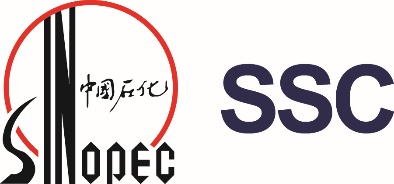 中石化石油工程技術服務股份有限公司(在中華人民共和國註冊成立之股份有限公司)(股票代號:1033)二零一九年年度業績公告中石化石油工程技術服務股份有限公司(“本公司”)董事會、監事會及董事、監事、高級管理人員保證本報告所載資料不存在任何虛假記載、誤導性陳述或者重大遺漏，並對其內容的真實性、準確性和完整性承擔個別及連帶責任。本年度報告摘要摘自2019年年度報告全文，投資者欲瞭解詳細內容，應閱讀2019年年度報告全文。本公司董事會謹此呈上本公司及其附屬公司（“本集團”）截至2019年12月31日止年度經審核年度業績。一、公司基本情況簡介1. 	公司法定名稱	：	中石化石油工程技術服務股份有限公司	公司英文名稱	：	Sinopec Oilfield Service Corporation	公司簡稱	：	石化油服	英文縮寫	：	SSC2. 	法定代表人	：	陳錫坤先生3. 	註冊地址	：	中華人民共和國(“中國”)北京市朝陽區朝陽門北大街 22 號辦公地址	：	中國北京市朝陽區吉市口路9號	郵政編碼	：	 100728	電話	               ：	 86-10-59965998	傳真	               ：	 86-10-59965997	互聯網網址	：	 http://ssc.sinopec.com	電子信箱	：	 ir.ssc@sinopec.com4.	董事會秘書	：	李洪海先生	證券事務代表	：	沈澤宏先生	聯繫地址	：	中國北京市朝陽區吉市口路9號			               董事會辦公室	電話	               ：	 86-10-59965998	傳真	               ：	 86-10-59965997	電子信箱	：	ir.ssc@sinopec.com5.	境內資訊披露報紙	：	《中國證券報》、《上海證券報》、《證券時報》	香港聯交所指定的資訊披露國際互聯網網址	：	http://www.hkexnews.hk	登載年度報告的中國證券監督管理委員會(“中國證監會”)	指定國際互聯網網址	：	 http://www.sse.com.cn	年度報告備置地點	：	本公司董事會辦公室6.	股票上市地點、股票簡稱和股票代碼：	H股上市地點	：	香港聯合交易所有限公司(“香港聯交所”)	股票簡稱	：	中石化油服	股票代碼	：	 1033	A股上市地點	：	上海證券交易所(“上交所”)	股票簡稱	：	石化油服	股票代碼	：	 600871二、主要財務資料和指標摘要1.節錄自按國際財務報告準則編製之財務報告                                                      單位：人民幣千元2. 節錄自按中國企業會計準則編製之財務報告2.1 主要財務資料單位:人民幣千元2.2 主要財務指標2.3 非經常性損益項目和金額單位：人民幣千元3. 按中國企業會計準則和按國際財務報告準則編製的財務報告之間的差異有關的差異說明見本摘要財務報告第7.4節。三、股本變動及股東情況1. 公司股份變動情況表本報告期內，本公司股份總數及股本結構均未發生變化。2. 股東情況2.1.股東總數於2019年12月31日，本公司的股東總數為129,812戶，其中境內A股股東129,465戶，境外H股記名股東347戶。本公司最低公眾持股量已滿足《香港聯交所證券上市規則》（“《香港上市規則》”）的要求。於2020年2月29日，本公司的股東總數為128,756戶，其中境內A股股東128,410戶，境外H股記名股東346戶。2.2. 報告期末前十名股東持股情況注：1、與2018年12月31日相比；2、中國石化集團公司除直接持有本公司10,727,896,364股A股股份外，還通過全資附屬公司盛駿公司持有本公司2,595,786,987股H股股份。因此，中國石化集團公司直接和間接共持有本公司13,323,683,351股股份，占本公司總股份的70.18%；3、香港中央結算（代理人）有限公司為香港交易及結算所有限公司之全資附屬公司，以代理人身份代其他公司或個人股東持有本公司H股股票；4、代表本公司齊心共贏計畫持有；5、香港中央結算有限公司為香港交易及結算所有限公司之全資附屬公司，作為名義持有人持有香港聯交所投資者投資的上海證券交易所本公司A 股股票。3. 本公司的主要股東和其他人員在公司股份及相關股份的權益和淡倉於2019年12月31日，就本公司董事、監事及高級管理人員所知悉，除本公司董事、監事及高級管理人員之外的下述人士擁有根據《證券及期貨條例》第xv部第2和第3分部之規定須向本公司及香港聯交所披露的本公司任何之股本權益：注：1、中國石化集團公司通過境外全資附屬公司盛駿公司持有本公司2,595,786,987股H股股份。中國石化集團公司被視為擁有盛駿公司持有的H 股。除本文披露外，就本公司董事、監事及高級管理人員所知悉，於2019年12月31日，沒有其他任何人士于本公司股份或相關股份(視情況而定)中擁有根據《證券及期貨條例》第xv部第2和第3分部之規定須向本公司及香港聯交所披露的權益或淡倉，或者是本公司的主要股東(定義見《香港上市規則》)。4. 本公司控股股東情況控股股東：中國石化集團公司，直接和間接共持有持有本公司70.18%股份法定代表人：張玉卓成立日期： 1983年9月14日註冊資本：人民幣3,265.47億元主要業務：中國石化集團公司於2000年通過重組，將其石油化工的主要業務投入中國石化，其繼續經營保留的若干石化設施、小規模的煉油廠；提供鑽井服務、測井服務、井下作業服務、生產設備製造及維修、工程建設服務及水、電等公用工程服務及社會服務等。本報告期內，本公司控股股東未發生變化。5. 本公司實際控制人情況本公司實際控制人仍為中國石化集團公司。6.本公司與實際控制人之間的產權及控制關係的方框圖注：中國石化集團公司除直接持有本公司10,727,896,364股A股股份外，還通過盛駿公司持有本公司2,595,786,987股H股股份。因此，中國石化集團公司直接和間接持有本公司13,323,683,351股股份，占本公司總股份的70.18%。四、董事、監事及高級管理人員1. 董事、監事及高級管理人員之股本權益及報酬情況注：1、陳錫坤先生、張洪山先生、張永傑先生、左堯久先生、張錦宏先生、李洪海先生及李天先生2019年均領取12個月薪酬；袁建強先生分別自2019年5月20日和2019年6月26日擔任總經理和執行董事，2019年領取7個月薪酬；馬祥先生自2019年12月19日擔任監事會主席，2019年領取1個月薪酬；陳惟國先生自2019年5月30日擔任職工代表監事，2019年領取7個月薪酬；肖毅先生自2019年12月19日擔任總會計師，2019年沒有領取薪酬。孫清德先生自2019年5月10日離任副董事長、總經理，2019年領取5個月薪酬。李煒先生自2019年12月19日離任監事會主席，2019年領取11個月薪酬。2、姜波女士、潘穎先生、陳衛東先生、董秀成先生2019年領取12個月袍金。2、董事、監事及高級管理人員在報告期內被授予股權激勵情況4. 董事、監事及高級管理人員變動2019年5月20日，本公司召開第九屆董事會第十三次會議。根據董事長提名，董事會聘任袁建強先生為本公司總經理，任期自2019年5月20日至第九屆董事會屆滿之日（2021年2月）止。經2019年6月26日召開的本公司2018年年度股東大會選舉，袁建強先生、肖毅先生獲委任為第九屆董事會董事，任期自2019年6月26日至第九屆董事會屆滿之日（2021年2月）止；翟亞林先生獲委任為第九屆監事會監事，任期自2019年6月26日至第九屆監事會屆滿之日（2021年2月）止；經2019年5月30日召開的本公司職工代表大會選舉，陳惟國先生獲委任為第九屆監事會職工代表監事，任期自2019年5月30日至第九屆監事會屆滿之日（2021年2月）止。2019年12月19日，本公司召開第九屆董事會第十八次會議。經審議，董事會選舉陳錫坤先生為公司第九屆董事會董事長，任期自2019年12月19日至第九屆董事會屆滿之日（2021年2月）止；根據總經理提名，董事會聘任肖毅先生為本公司總會計師，任期自2019年12月19日至第九屆董事會屆滿之日（2021年2月）止。經2019年12月19日召開的本公司職工代表大會選舉，馬祥先生獲委任為第九屆監事會職工代表監事，任期自2019年12月19日至第九屆監事會屆滿之日（2021年2月）止。2019年12月19日，本公司召開第九屆監事會第十二次會議。經審議，監事會選舉馬祥先生為第九屆監事會主席，任期自2019年12月19日至第九屆董事會屆滿之日（2021年2月）止。本公司副董事長、總經理孫清德先生因工作崗位變動，自2019年5月10日起不再擔任本公司副董事長、執行董事及董事會戰略委員會副主任委員及本公司總經理等職務。本公司副總經理陳錫坤先生因工作崗位變動，自2019年5月20日起不再擔任本公司副總經理。本公司監事鄒惠平先生因工作崗位變動，自2019年5月30日起不再擔任本公司監事。本公司董事長劉中雲先生因工作崗位變動，自2019年12月9日起不再擔任本公司董事長、非執行董事及董事會戰略委員會主任等職務。本公司監事會主席李煒先生、董事肖毅先生及總會計師李天先生因工作崗位變動，分別自2019年12月19日起不再擔任本公司監事會主席、董事及總會計師。5. 董事、監事在公司股本中的權益截至2019年12月31日止，本公司所有董事及監事概無擁有本公司或《證券及期貨條例》第XV部所指的相關法團的任何股份、相關股份或債券證的權益及淡倉，而該等權益及淡倉屬應記錄於《證券及期貨條例》第352條所指的登記冊或應根據《香港上市規則》附錄十所載之《上市發行人董事進行證券交易的標準守則》（“《標準守則》”）由董事及監事通知本公司和香港聯交所者。五、董事會報告本報告所述財務資料(除非特別注明)均節錄自按中國企業會計準則編製之合併財務報表。（一）報告期內經營情況的討論與分析1、年度業績2019年，本公司合併營業收入為人民幣69,870,147千元，同比增長19.6%；歸屬於本公司股東的淨利潤為人民幣914,244千元，同比增長543.6%；基本每股盈利人民幣0.048元，同比增長500.0%。2019年，本公司經營業績實現較大增長，主要得益於：本公司抓住油服行業經營環境持續復蘇的有利時機，積極發揮油氣勘探開發主力軍作用，加大市場開拓力度，統籌優化市場佈局，強化項目精細管理，全年主要專業工作量和主營業務收入同比增長；同時強化成本費用控制，挖潛增效，全年百元收入營業成本同比降低人民幣0.34元。2、市場回顧2019年，全球經濟增長總體放緩，中國經濟運行延續了總體平穩、穩中有進的發展態勢，主要宏觀經濟指標保持在合理區間，國內生產總值（GDP）比上年增長6.1%，但國內外風險挑戰明顯增多；國際原油價格呈寬幅震盪走勢，全年北海布倫特原油現貨平均價格為64.3美元/桶，較2018年下降9.8%；全球上游勘探開發資本支出有所上升，尤其是國內油氣勘探開發需求明顯增加，招投標日益活躍，油田服務市場持續復蘇。2019年，本公司市場開拓成效顯著，累計新簽合同額人民幣695億元，同比增長10.7%。其中，中國石化市場新簽合同額人民幣384億元，同比增長3.5%；國內外部市場新簽合同額人民幣145億元，同比增長23.9%；海外市場新簽合同額人民幣166億元，同比增長7.2%。3、業務回顧2019年，本公司積極把握國內外油氣勘探開發需求復蘇的市場機遇，統籌協調國內和海外兩個市場的資源配置，為國內加大油氣勘探開發力度做出積極貢獻，持續推進海外業務高質量發展；全力推進改革創新，狠抓成本管控和風險管理，不斷提升綜合競爭實力。2019年，本公司在管理改革、市場開拓、技術發展、經營業績等方面均取得積極成效，為2020年實現全面可持續發展打下了決定性基礎。（1）物探服務2019年，本公司物探服務業務實現主營業務收入人民幣4,219,721千元，較去年同期的人民幣5,131,649千元減少17.8%。全年完成二維地震18,903千米，同比減少37.6%；全年完成三維地震14,103平方千米，同比增加4.9%。二維、三維資料記錄合格率為100%，地震資料質量持續提升；大力推廣高密度地震勘探、複雜山地高精度地震勘探等先進技術，全方位提升油氣勘查能力；保持了與中國地質調查局、中國地質科學院的良好合作關係，中標地震採集等項目29個，合同額人民幣1.7億元；持續拓展中國石化集團公司土壤污染物調查的新業務市場，新簽合同額人民幣1.5億元，同比增長64.7%。（2）鑽井服務2019年，本公司鑽井服務業務實現主營業務收入人民幣36,487,700千元，較去年同期的人民幣29,883,121千元增加22.1%。全年完成鑽井進尺999萬米，同比增加15.0%。國內鑽井隊伍平均利用率達到82%以上。本公司優質高效服務中國石化集團公司的勘探開發任務，全力推動“兩北一川”提質提速提效提產，順北工區1號斷裂帶、5號斷裂帶中部和北部平均鑽井週期分別縮短13%、58%、17%，川渝工區威榮葉岩氣平均鑽井週期縮短35%，順利完成東部老區、涪陵葉岩氣田、順北特深油氣田、華北緻密氣田、川西氣田、威榮葉岩氣等油氣田產能建設任務；中國石油、中國海油等優質市場進一步擴大，55部鑽機先後進入中國石油西南葉岩氣市場。（3）測錄井服務2019年，本公司測錄井服務業務實現主營業務收入人民幣2,503,262千元，較去年同期的人民幣2,006,180千元增加24.8%。全年完成測井27,804萬標準米，同比增加14.4%；完成錄井進尺931萬米，同比增加24.6%。測錄井資料合格率達100%。2019年，本公司全力滿足國內油公司穩油增氣降本的市場需求，積極提升測錄井服務能力，優質高效保障了中國石化集團公司“兩北一川”、東部老區等重點區域穩產增產任務；在中國石油西南葉岩氣、中國地質調查局、地方煤層氣等國內外部市場規模持續穩定擴大。（4）井下特種作業服務2019年，本公司井下特種作業服務業務實現主營業務收入人民幣7,657,148千元，較去年同期的人民幣5,644,308千元增加35.7%。全年完成井下作業6,876井次，同比增加15.5%。井下特種作業一次合格率98.5%。2019年本公司努力提高對國內油氣勘探開發的保障力度，在深層和常壓葉岩氣大型壓裂、超高溫超高壓超深層油氣藏完井測試、緻密油氣藏酸化壓裂、酸性氣田增儲上產等方面取得顯著成效；進一步擴大與中國石化集團公司開展難動用儲量合作開發，全年累計增產原油約11.8萬噸；以優勢技術和裝備持續拓展國內外部及國際市場，連續油管、多級射孔和高壓帶壓作業等特色技術服務能力持續加強，高端業務服務能力不斷提高。（5）工程建設服務2019年，本公司工程建設服務業務實現主營業務收入人民幣16,381,730千元，較去年同期的人民幣13,132,857千元增加24.7%。2019年累計新簽合同額184億元，同比增加1.8%；累計完成合同額人民幣171億元，同比增加17.9%。大力開拓市場，先後承攬青寧輸氣管道、中化泉州100萬噸/年乙烯及煉油改擴建項目、南川-涪陵管道等多個EPC工程，全年EPC合同額達人民幣66.5億元；積極拓展新市場、新領域，先後中標舟山海管一期、二期工程，累計中標金額人民幣6.7億元；積極拓展地方燃氣管道和市政路橋市場，其中累計新簽粵東天然氣管道公司人民幣13.2億元。持續強化項目管控能力建設，湛北管道定向鑽一舉刷新國內穿越距離最長、管徑最大的成品油管道定向鑽穿越紀錄，參建完成的焦石壩區塊一期工程產能建設項目獲“國家優質工程金獎”。（6）國際業務2019年，本公司國際業務實現主營業務收入人民幣12,875,129千元，較去年同期的人民幣13,111,312千元減少1.8%，占本公司當年主營業務收入的18.7%，同比減少4.2個百分點。2019年，在沙特市場2部鑽機獲得沙特阿美日費合同延期最長的10年延期服務合同, 6台鑽機獲得首次非常規日費鑽機招標全部工作量；新簽沙特S84三維物探項目，合同額1.76億美元；新簽沙特MIP管道項目，合同額2.65億美元；成功簽約硫化氫檢測、連續油管和鑽前工程服務合同。在科威特市場中標11部修井機1+1年服務項目和7支錄井隊服務項目，拓展了深井鑽修井、綜合錄井、鑽頭服務市場，取得了科威特石油公司（KOC）鑽井、定向、提高採收率、物探等24項資質認證。在厄瓜多爾簽訂41口井鑽井總包合同。阿爾及利亞市場簽約3個物探數據採集項目，累計新簽合同額1.4億美元。厄瓜多爾ILY項目、墨西哥EBANO項目穩步推進，海外權益油、增產油累計達99.5萬桶。（7）技術研發2019年，本公司持續推進研發體系建設和科技創新工作，整合優化科研資源，搭建成果轉化平臺, 2個研發中心、10個技術中心相繼掛牌成立。全年申請國內外專利711件，獲得國內外專利授權351件。自主研發的鑽井旋轉導向系統試驗成功，取得突破性進展，聯合研發的185℃高溫MWD儀器在順北工區成功應用；新一代網絡成像測井系統、寬頻加速度檢波器、節點地震採集儀達到國際先進水準。生產運營一體化協同平臺（SICP）技術方案通過評審，ERP系統全面應用，資訊化建設穩步推進，有效提升了集團化管控、精細化管理水準。（8）內部改革和管理2019年,本公司持續深化內部改革，各項改革措施落地見效。持續推進組織機構精簡，規範各級機關機構設置，機關管理人員較上年減少10.4%；優化隊伍結構，採取市場化、項目化用工等方式，合理補充基層力量，主營業務用工同比提高5%；持續推進輔助業務專業化發展，全面實施承包經營，輔助業務單位全面實現盈利；持續完善績效考核機制，修訂完善工效掛鉤辦法和績效考核辦法，進一步加大差異化考核力度，強化單井單項目考核，全員績效考核進一步完善；統籌優化區域資源，成立西部、華北、西南重點工區工作協調組，提升公司整體效率效益，進一步保障重點工區勘探開發；持續推進全面質量管理，工程質量不斷提升，井下故障同比下降45起，損失時間大幅下降474天，井身質量合格率、固井質量合格率均達100%；大力挖潛增效，全年完成降本減費人民幣6.2億元。（9）資本支出2019年，本公司實際完成資本支出人民幣28.7億元。2019年，本公司以保障油氣勘探開發為出發點，以增強核心技術引領和市場競爭力為切入點，以提高公司效益為著力點，以提升公司可持續發展能力為落腳點，對戰略性、全域性、轉型升級項目優先安排，從嚴控制非生產、非主業項目，推動公司全面可持續發展。主要安排鑽機改造15台、頂驅24台、壓裂車（撬）6台及配套、地震採集設備8.8萬道和可控震源52台、鑽機網電裝置22套、高壓泥漿泵28台、旋轉導向設備1套、連續油管設備4套以及安全隱患治理、環境保護等投資項目。4.財務分析（按國際財務報告準則編製）本集團的主要資金來源是經營活動、短期及長期借款，而資金主要用途為經營支出、資本開支及償還短期和長期借款。資產、負債及權益分析總資產人民幣62,069,378千元，比2018年末增加人民幣1,164,663千元。其中：流動資產人民幣30,547,900千元，比2018年末減少人民幣1,494,584千元，主要是應收票據及貿易應收款項減少人民幣4,114,345千元, 按公允價值列入其他綜合收益之金融資產增加人民幣1,446,389千元, 合同資產增加人民幣641,269千元, 預付款項及其他應收款項增加人民幣1,235,565千元和現金及現金等價物減少人民幣522,848千元所致。非流動資產人民幣31,521,478千元，比上年末增加人民幣2,659,247千元，主要是由於物業、廠房及設備增加人民幣1,169,459千元以及由於購買石油工程專用工具導致其他長期資產增加人民幣1,720,269千元綜合影響所致。總負債人民幣55,305,506千元，比2018年末增加人民幣179,201千元。其中：流動負債人民幣52,438,357千元，比2018年末減少人民幣552,045千元，主要是由於應付票據及貿易應付款減少人民幣2,257,278千元，合同負債減少人民幣814,639千元，其他應付款項減少人民幣725,911千元，短期借款增加人民幣3,183,346 千元綜合影響所致。非流動負債人民幣2,867,149千元，比2018年末增加人民幣731,246千元，主要是由於長期借款增加人民幣929,919 千元所致。本公司股東應占總權益為人民幣6,763,872千元，比2018年末增加人民幣985,462千元，主要是由於2019年本公司權益持有人應占盈利實現人民幣986,873千元所致。於2019年12月31日，本集團資產負債率為89.1%，而於2018年12月31日為90.5%。(2) 現金流量分析截至2019年12月31日止年度，本集團經營活動產生的現金淨流入為人民幣1,377,053千元，同比增加現金流入人民幣4,316,842千元。主要原因是由於2019年營業收入增加，以及加快應收款項清理回收所致。截至2019年12月31日止年度，本集團投資活動產生的現金淨流出為人民幣3,178,757千元，同比增加現金流出人民幣2,004,286千元，主要原因是由於2019年加大裝備更新改造投資，以及收購華美孚泰公司外方所持股權所致。截至2019年12月31日止年度，本集團融資活動產生的現金淨流入為人民幣1,249,626千元，同比減少現金流入人民幣2,369,159千元，主要是由於2018年1月份本集團完成非公開發行A股和H股收到募集資金淨額人民幣7,637,715千元所致。(3) 關聯公司借款於2019年12月31日，本集團關聯公司借款為人民幣20,877,457千元（2018年：人民幣18,142,373千元）。上述借款中短期借款為人民幣20,403,075千元，一年以上到期的長期借款為人民幣474,382千元；固定利率借款人民幣18,080,000千元，浮動利率借款人民幣2,797,457千元。於2019年12月31日的借款中，人民幣借款餘額約占86.6%，美元借款餘額占13.4%。(4) 資產押記於2019年12月31日，本集團不存在資產押記情況。(5)資本負債比率本集團2019年12月31日的資本負債比率為76.1%（2018年12月31日：74.6%）。資本負債比率的計算方法為：（有息債務-現金及現金等價物）/(有息債務-現金及現金等價物＋股東權益)。5. 營業業務分行業情況（按中國企業會計準則編製）6.營業業務分地區情況（按中國企業會計準則編製）7.主要供應商及客戶(二)展望行業競爭格局和發展趨勢展望2020年，世界經濟復蘇進程將有所放緩，尤其是2020年初以來，新型冠狀病毒肺炎疫情給全球經濟帶來一定衝擊，國際油價在受到需求側重大影響的同時，不確定不穩定因素仍然較多，預計國際油價震盪幅度將加大；中國經濟下行壓力加大，但穩中向好、長期向好的基本趨勢沒有改變，對石油天然氣需求剛性增長的基本趨勢也沒有改變；全球油氣勘探開發的資本支出總量仍將持續增長，尤其是國內三大油公司在國家能源戰略安全的驅動下有望繼續加大上游勘探開發投資力度；在國內外市場需求回暖的背景下，國內油服行業將進入機遇期、活躍期，同時油公司對油服業務提質提速提效提產降本的要求更加強烈和迫切。2.公司2020年經營計劃2020年，本公司將抓住油田服務市場需求持續回暖的有利時機，繼續發揮綜合油氣服務能力和特色技術優勢，在保障中國石化集團公司勘探開發的同時，全力開拓外部市場，實現增收增效，全年計劃新簽合同額人民幣680億元，其中中國石化集團公司內部市場人民幣396億元，國內外部市場人民幣130億元，海外市場人民幣154億元；持續深化內部改革，強化管理創新，深度優化整合資源，統籌優化調整結構，持續優化品牌形象，提升發展質量，推進公司邁向中高端，努力實現全面可持續發展。重點做好以下幾個方面的工作。（1）物探服務2020年，本公司將大力推廣高密度、複雜山地高精度等地震勘探技術在油氣勘探中的應用，不斷提升施工效率和資料質量；將繼續高效服務中國石化集團公司的勘探部署，全面做好塔里木盆地、東部斷陷、准格爾盆地石油勘探工作及四川盆地、鄂爾多斯盆地天然氣勘探工作；持續加強與中國地質調查局系統、延長集團等重點客戶戰略合作；推廣採集、處理、解釋一體化服務能力，保持好阿爾及利亞最大的國際地球物理承包商地位。全年計劃完成二維地震採集17,700千米,計劃完成三維地震採集23,780平方千米。（2）鑽井服務2020年，本公司將緊緊圍繞中國石化集團公司上游“高效勘探和效益開發”的生產要求，立足工程技術保障中心的定位，強化油氣勘探開發的服務與保障，鞏固內部市場佔有率；精選優質隊伍高效服務順北特深油氣田、西南天然氣、鄂爾多斯緻密油氣、川南深層葉岩氣等重點工區產能建設，助力中國石化集團公司穩油增氣降本取得更好成效，為效益開發做好服務支撐；在國內外部市場，積極發揮公司產業鏈一體化優勢，緊盯中國石油川南葉岩氣、塔里木和克拉瑪依等重點區域產能建設，以及中國海油渤海灣、北部灣、南黃海等重大勘探開發項目，持續優化外部資源佈局，鞏固好中國石油、中國海油等已經形成的優質規模市場，打牢外部市場創收創效的基礎。全年計劃完成鑽井進尺1,001萬米。（3）測錄井服務2020年，本公司將繼續以勘探開發需求為導向，鞏固和擴大中國石化集團公司內部市場份額的同時，積極增加外部市場收入。在中國石化集團公司內部市場，重點保障“兩北一川”等重點區域項目實施；在外部市場，繼續優化佈局，強化對中國石油西南、鄂爾多斯、延長油礦等市場拓展；繼續優化調整隊伍、裝備和人員，推進內部資源優化配置，做精做強測錄井技術服務業務。全年計劃完成測井28,000萬標準米，計劃完成錄井進尺935萬米。（4）井下特種作業服務2020年，本公司將以國內加大油氣勘探開發投入為契機，不斷完善井下特種作業工程技術體系，努力提高勘探開發服務保障能力，推進油氣開發提質提速提效提產；重點保障四川盆地涪陵葉岩氣田及威榮葉岩氣田、鄂爾多斯緻密油氣、順北超深油氣藏、海上油氣田等勘探開發和增儲上產；繼續拓展國內葉岩氣市場，增強對葉岩氣等綠色能源的保障能力；加快產業鏈延伸，加大難動用儲量的合作開發力度；做精做強做大高壓帶壓作業和智能連續油管等高端業務，繼續發展無水壓裂和智能完井等新業務。計劃完成井下作業6,960井次。（5）工程建設服務2020年，本公司將以強化項目管理為核心，全面控制項目風險，提升項目盈利能力；重點抓好青寧輸氣管道工程項目、南川-涪陵管道項目、粵東天然氣管道等重點工程的建設；鞏固和提升中國石化集團公司市場份額，重點做好新氣管道廣西支幹線工程、潛江-中原儲氣庫群輸氣管道項目、龍口-臨沂-濮陽天然氣管道、鄂安滄西線工程、蘇豫外輸管道工程等重點項目的開發，持續提高長輸管道市場佔有率；組建管道應急搶險隊伍，緊盯國家油氣管道市場，密切跟蹤重點央企和地方政府燃氣、水利、市政等項目；全力拓展固廢、危廢處置、土壤修復等新業務、新市場。全年計劃新簽合同額人民幣156億元，全年計劃完成合同額人民幣155億元。（6）國際業務2020年，本公司在國際業務方面重點強化統一規範管理、優化市場佈局、高效整合資源、加快轉型升級、嚴格防控風險，努力實現可持續、高質量發展。鞏固拓展沙特、科威特、厄瓜多爾、墨西哥等重點市場，發揮鑽井“龍頭”作用，帶動測錄井、固完井、定向井、鑽井液、連續油管、壓裂等業務加快“走出去”，挺進海外高端業務；嚴密組織沙特S84項目，拓展三維地震市場；推進沙特MIP管道項目建設，緊盯厄瓜多爾、科威特、墨西哥油藏綜合一體化服務項目，力爭新突破。在阿爾及利、尼日利亞、伊拉克等市場，鞏固拓展鑽井、物探和地面業務；跟蹤俄羅斯海上鑽井市場；拓展海上油田棄置市場。全年計劃新簽合同額22億美元。（7）科技開發2020年，本公司將精准對接勘探開發和市場需求，不斷提升深層油氣、葉岩氣、緻密油氣、東部老油田等勘探開發工程配套技術；持續提升服務能力，滿足油公司勘探開發提速提質提效的需要，助力穩油增氣降本；持續完善4個研發平臺建設，培育海洋工程技術中心，推進隨鑽測控、井筒工作液、高溫高壓油氣測試等重點實驗室建設。加大“卡脖子”技術攻關力度，在井下測控、測井及測試等高端領域加快突破，加快實現低頻大能量可控震源、鑽井旋轉導向等關鍵核心技術自主可控，打造石油工程“利器”；在節點地震採集產業化、長輸管道電控一體化等方面加快推廣，在油藏一體化服務技術方面加快配套，以新技術培育新業務、創造新價值。（8）內部改革和管理2020年，本公司將持續深化改革，深度優化整合資源，大力優化市場、隊伍、裝備、業務結構，加快發展中高端。深化管理體制改革，推進“小機關、大部制”管理，實施“放管服”改革，優化業務流程，規範各級機構職能設置，機關管理人員同比再壓減10%。推進市場結構優化，建立市場化導向的資源配置機制，重點提升中國石化集團公司保障能力，鞏固發展國內規模高效市場，全力推進海外業務高質量發展。推進業務結構優化，做大做強主營業務，做精做優輔助業務，加快發展技術服務業務，創新統籌發展新興業務。推進隊伍結構優化，控制用工和隊伍總量，提高隊伍素質，持續提升隊伍動用率和全員勞動生產率。持續加大績效考核力度，做實全員績效考核，推動收入能增能減。大力降本減費，深入推進全員成本目標管理，加強全要素、全過程成本管控，全年計劃完成降本減費人民幣3億元。（9）資本支出2020年，本公司計劃安排固定資產資本支出人民幣34億元。投資主要用於以下重點項目：一是以保障中國石化集團公司勘探開發為主線，安排重點工區深井鑽機的配套改造、鑽機電動化和網電化改造及電動壓裂泵撬購置等；二是以開拓海外高端市場為主線，確保沙特、科威特重點市場開拓所需施工裝備的更新改造；三是以提升技術服務能力的科研及產業化項目為主線，安排鑽機自動化改造、地震節點設備及實驗室基礎設施的投入；四是以提升本質安全為主線，安排安全環保項目的投入；五是以打造數字化油服公司為主線，安排生產運營一體化協同平臺（SICP）的建設。2020年，本公司將突出投資回報意識，強化預算管理，嚴控計劃外投資，從嚴控制非生產、非主業項目，從而提升本公司技術服務能力，培育核心競爭力，大力提高投資效益。(三)利潤分配預案2019年度，經致同會計師事務所（特殊普通合夥）審計，按中國企業會計準則，歸屬於上市公司股東的淨利潤為人民幣914,244千元（按《國際財務報告準則》的歸屬於本公司股東的淨利潤為人民幣986,873千元），2019年末母公司未分配利潤為人民幣-1,496,212千元。由於年末母公司未分配利潤為負值，董事會建議2019年度不進行現金股利分配，也不進行資本公積金轉增股本，該預案尚需提交本公司股東大會審議。六、重要事項本報告期內，本公司重大訴訟、仲裁和媒體普遍質疑事項。2018年8月16日，本公司間接控股境外子公司中國石化集團巴西有限公司（“巴西子公司”）按照巴西當地相關法律向巴西裡約熱內盧州第三商業企業州府法院（“巴西裡約法院”）申請司法重組。2018年8月31日，巴西裡約法院公告批准巴西子公司司法重組申請的決定，並指定Nascimento & Rezende Advogados律師事務所為司法重組管理人。有關詳情請參見2018年9月4日在《中國證報》、《上海證券報》、《證券時報》、www.sse.com.cn及2018年9月3日在www.hkexnews.hk披露的《關於間接控股境外子公司擬在境外實施司法重組的公告》（臨2018-056）。2019年7月15日（巴西當地時間），巴西子公司收到巴西裡約法院批准關於巴西子公司司法重組相關方案的裁定。有關詳情請參見2019年7月19日在《中國證報》、《上海證券報》、《證券時報》、www.sse.com.cn及2019年7月18日在www.hkexnews.hk披露的《關於間接全資控股境外子公司司法重組方案獲得境外法院批准的公告》（臨2019-032）。2014年10月8日，本公司間接全資子公司厄瓜多爾斑尼亞杜麗公司（“斑尼亞杜麗公司”）與厄瓜多爾國家石油公司（ “PAM”）簽署《厄瓜多爾I-L-Y油田綜合服務項目合同》（“I-L-Y油田項目合同”）。斑尼亞杜麗公司系本公司在厄瓜多爾成立的從事I-L-Y油田綜合服務的公司，由本公司全資子公司中國石化集團國際石油工程有限公司、中國石化集團國際石油工程有限公司厄瓜多爾子公司分別持有其90%股份和10%股份。在項目執行過程中，斑尼亞杜麗公司和PAM就部分增產油付款產生爭議，經多次協商未果，2019年4月，斑尼亞杜麗公司按照I-L-Y油田項目合同的相關規定，就該等合同糾紛向PAM提交《法律仲裁申請通知》，建議推薦海牙常設國際仲裁法院作為仲裁機構，按照《聯合國國際貿易法委員會仲裁規則》（1976年版）仲裁規則進行仲裁。斑尼亞杜麗公司提出的仲裁請求包括：PAM支付增產油發票金額6,329萬美元及利息，確認Y-12井優化產能作業及付款813萬美元，以及PAM違約給申請人帶來的損失及法律仲裁相關費用。目前，斑尼亞杜麗公司和PAM已各自推薦1名仲裁員，並共同任命了1名仲裁庭長，組成了仲裁庭，將按照《聯合國國際貿易法委員會仲裁規則》（1976年版）仲裁規則啟動仲裁。由於本案尚未開庭審理，因此目前尚無法判斷本次仲裁對本公司本期利潤或期後利潤的影響。本公司已根據賬齡對上述應收賬款計提了一定比例的壞賬準備。本公司將積極應對，維護公司的合法權益。有關詳情請參見2019年8月27日在《中國證報》、《上海證券報》、《證券時報》、www.sse.com.cn及2019年8月26日在www.hkexnews.hk披露的《關於間接全資子公司涉及仲裁的公告》（臨2019-033）。2. 本報告期內，本公司不存在控股股東及其他關聯方非經營性佔用上市公司資金情況。3. 本報告期內，本公司收購及出售資產、企業合併事項。經2019年4月25日召開的本公司第九屆董事會第十二次會議審議通過，本公司全資子公司石油工程有限公司擬以現金2,690.24萬美元（不含稅）收購荷蘭福特斯國際有限公司（FTS InternationalNetherlands, B.V.） (“FTSI公司”)持有的華美孚泰油氣增產技術服務有限責任公司（“華美孚泰公司”）45%股權。有關詳情請參見2019年4月26日在《中國證報》、《上海證券報》、《證券時報》、www.sse.com.cn及2019年4月25日在www.hkexnews.hk披露的《關於石油工程有限公司收購華美孚泰公司45%股權的公告》（臨2019-020）。於2019年5月10日，本公司全資子公司石油工程有限公司作為買方與FTSI公司作為賣方簽訂了股權收購協議，股權收購協議於2019年5月10日正式生效。有關詳情請參見2019年5月11日在《中國證報》、《上海證券報》、《證券時報》、www.sse.com.cn及2019年5月10日在www.hkexnews.hk披露的《關於石油工程有限公司收購華美孚泰公司45%股權的進展公告》（臨2019-022）。截至2019年8月13日，有關華美孚泰公司45%股權交割手續已完成，並已完成華美孚泰公司工商登記變更工作。至此，華美孚泰公司已成為石油工程有限公司的全資子公司。4. 關聯交易情況:本公司截至2019年12月31日止十二個月進行的有關重大關聯交易如下：以下為本報告期內與日常經營相關的重大關聯交易：本公司認為進行上述有關的關聯交易及選擇關聯方進行交易是必要的，同時仍將持續發生。關聯交易協議的簽訂也是從本公司生產經營需要和市場實際出發。向中國石化集團公司及其附屬公司購買原材料及設備將確保本公司原料安全穩定的供應，向中國石化集團公司及其附屬公司提供工程服務是由中國石油開發的經營制度以及中國石化集團公司的發展歷史決定的，並構成了本公司主要業務收入來源，及向中國石化集團公司借入資金可滿足本公司在資金短缺時獲得必要的財務資源，因而對本公司是有利的。上述交易乃主要按市場價格定價以及根據公開招投標或議標確定合同價格，體現了公平、公正、公開的原則，有利於公司主營業務的發展，有利於確保股東利益最大化。上述關聯交易對本公司利潤及本公司的獨立性沒有不利影響。本公司獨立非執行董事已審核本公司各項持續關聯交易，並認為：  1、上述交易是本公司於日常業務中訂立；2、上述交易是按照一般商業條款訂立，或如無可比較的條款，則以不遜于獨立第三者提供或給予獨立第三者的條款訂立； 3、上述交易是按照有關協定執行，條款公平合理並且符合本公司股東的整體利益； 4、上述交易的年度總值並不超過獨立股東協定的每類關聯交易的有關年度限額。根據《香港上市規則》第14A.56條，本公司核數師已就報告期內本公司披露的持續關聯交易，發出無保留意見的函件，並載有其發現和結論。(b) 以下為本報告期內非經營性關聯債權債務往來情況單位：人民幣千元5. 本報告期內,本公司沒有發生為公司帶來的利潤達到公司當期利潤總額的10%（含10%）的託管、承包事項。6. 本報告期內，本公司租賃其他公司資產的事項。√適用   □不適用                                                                                           幣種：人民幣7. 本報告期內，本公司的擔保事項。8. 本報告期內，聘任、解聘會計師事務所情況注：致同稅務諮詢有限公司2019年度就申報香港利得稅向本公司提供稅務服務，其報酬為港幣1萬元。聘任、解聘會計師事務所情況說明： 經本公司審計委員會建議，本公司董事會決議，建議聘任致同會計師事務所（特殊普通合夥）及致同(香港)會計師事務所有限公司為公司2019年度境內外審計師。該建議已經在2019年6月26日召開的本公司2018年年度股東大會上獲得了本公司股東的批准。2020年3月24日，本公司董事會建議續聘致同會計師事務所（特殊普通合夥）及致同（香港）會計師事務所有限公司分別為本公司2020年度之境內及境外審計師。該建議須待股東於2019年年度股東大會上批准後，方可作實。9. 本公司以及持股5%以上的股東做出的特殊承諾以及其截至2019年12月31日止履行情況：根據本公司控股股東中國石化集團公司出具的關於履行“勘探四號”鑽井平臺相關承諾事項的函，為了維護本公司及中小股東的利益，基於“勘探四號”鑽井平臺實際情況，本公司於2019年8月27日分別召開第九屆董事會第十五次會議和第九屆監事會第十次會議，審議通過了《關於以租賃形式履行“勘探四號”鑽井平臺相關承諾事項的議案》和《關於向中國石油化工集團有限公司租賃“勘探四號”鑽井平臺的議案》，並於2019年11月6日召開2019年第一次臨時股東大會審議通過了《關於以租賃形式履行“勘探四號”鑽井平臺相關承諾事項的議案》。有關詳情請參見2019年8月28日在《中國證報》、《上海證券報》、《證券時報》、www.sse.com.cn及2019年8月27日在www.hkexnews.hk披露的《關於中國石化集團公司履行“勘探四號”鑽井平臺相關承諾暨租賃資產關聯交易的公告》（臨2019-037）。上述有關中國石化集團公司將本次重大資產重組完成後5年內，擇機向本公司出售 “勘探四號”鑽井平臺所從事的石油工程服務業務的承諾已履行完畢。10. 公司股權激勵計劃情況及其影響（1）本次授予日期及數量股票期權授予日：2016年11月1日股票期權授予數量：4,905萬份股票期權授予人數：477人（2）董事、最高行政人員或主要股東授予期權的情況本公司向原副董事長兼總經理孫清德先生、董事路保平先生、原董事兼副總經理周世良先生、原監事黃松偉先生、副總經理張永傑先生、黨委副書記劉汝山先生、副總經理左堯久先生，副總經理張錦宏先生、董事會秘書李洪海先生以及原總會計師王紅晨先生等10人授予185萬份的A股股票期權，占本次授予股票期權總數的3.8%，占本次授予時總股本的0.0131%。（3）在核心崗位就職的業務骨幹獲授期權的情況說明本次授予共向467名在核心崗位就職的業務骨幹授予共計4,720萬份的股票期權，占本次授予股票期權總數的96.2 %，占本次授予時總股本的0.3337%。報告期內，上述獲授期權均未可行權，亦沒有期權在報告期內被註銷或失效。（4）本次授予的行權價格根據本公司已披露的行權價格的確定原則，本次授予的行權價格為人民幣5.63元/股（期權有效期內發生派息、資本公積金轉增股本、派發股票紅利、股份拆細或縮股、配股等事宜時，將根據股權激勵計畫對行權價格進行調整）。（5）本次授予的有效期及行權安排股票期權的有效期自授權日起為期五年，但受以下行權安排所規限。授權日的2周年期滿之日起的3年為期權行權期。股票期權計畫設三個行權期（每一年為一個行權期，以下同），在第一、第二和第三個行權期內分別有授予期權總量為30%、30%和40%的期權在行權條件滿足時可以行權。（6）本報告期內，本次授予的行權和登出情況由於本公司未達到本次授予A股股票期權激勵計畫第一個行權期的行權條件，激勵物件不可行權。2018年10月29日，本公司召開第九屆董事會第七次會議審議通過了《關於公司本次授予A股股票期權激勵計劃第一個行權期不滿足行權條件的議案》，決定註銷本次授予A股股票期權激勵計劃激勵對象已獲授但尚未行權的第一個行權期對應的1,471.5萬份股票期權。同時，鑒於本公司A股股票期權激勵對象共24名出現退休、工作崗位變動、離職、去世等事項，根據《上市公司股權激勵管理辦法》等相關規定，上述激勵對象已不符合條件，本公司董事會同意將上述人員已獲授但尚未行權的股票期權共計216.3萬份全部予以登出。本次調整後，本公司A股股票期權激勵對象由477人調整為453人，授予但尚未行權的A股股票期權數量由3,433.5萬份調整為 3,217.2萬份。有關詳情請參見2018年10月30日在《中國證報》、《上海證券報》、《證券時報》、www.sse.com.cn及2018年10月29日在www.hkexnews.hk披露的《關於首次授予A股股票期權激勵計劃第一個行權期不滿足行權條件暨調整首次授予激勵對象人員名單、股票期權數量的公告》（臨2018-064）。由於本公司未達到本次授予A股股票期權激勵計劃第二個行權期的行權條件，激勵對象不可行權。2019年10月28日，本公司召開第九屆董事會第十七次會議審議通過了《關於公司本次授予A股股票期權激勵計劃第二個行權期不滿足行權條件的議案》，決定注銷本次授予A股股票期權激勵計劃激勵對象已獲授但尚未行權的第二個行權期對應的1,378.8萬份股票期權。同時，鑒於2018年10月29日至今本公司A股股票期權激勵對象共30名出現退休、工作崗位變動、離職、去世等事項，根據《上市公司股權激勵管理辦法》等相關規定，上述激勵對象已不符合條件，本公司董事會同意將上述人員已獲授但尚未行權的股票期權共計130萬份全部予以注銷。本次調整後，本公司A股股票期權激勵對象由453人調整為423人，授予但尚未行權的A股股票期權數量由1,838.4萬份調整為 1,708.4萬份。有關詳情請參見2019年10月29日在《中國證報》、《上海證券報》、《證券時報》、www.sse.com.cn及2019年10月28日在www.hkexnews.hk披露的《關於首次授予A股股票期權激勵計劃第一個行權期不滿足行權條件暨調整首次授予激勵對象人員名單、股票期權數量的公告》（臨2019-044）。11、其他重大事項說明（1）於 2019 年 8 月 27 日，本公司全資附屬公司中石化海洋石油工程有限公司與上海海洋石油局訂立有關“勘探四號”鑽井平臺（以下簡稱「勘四鑽井平臺」）的租賃協議，為期3年（以下簡稱「本次租賃」）。根據國際財務報告準則第 16 號，本公司須將勘四鑽井平臺確認為使用權資產，因此，根據上市規則，租賃協議及其項下訂立的本次租賃將被視作本公司的資產收購。上海海洋石油局為本公司控股股東中國石化集團公司的附屬公司，故上海海洋石油局根據上市規則屬本公司的關連人士。因此，根據上市規則第十四A章，租賃協議項下進行的本次租賃構成本公司一項單一的關連交易。根據租賃協議的條款，租賃期限3年，中石化海洋石油工程有限公司自起租日(即租賃協議生效日)後按月向上海海洋石油局支付租金。租賃協議下的租金乃由中石化海洋石油工程有限公司與上海海洋石油局經綜合考慮成本、稅費以及管理費等並加上合理利潤後公平磋商厘定。本公司擬以本公司內部資源支付租金。有關詳情請參見2019年8月28日在《中國證報》、《上海證券報》、《證券時報》、www.sse.com.cn披露的《關於中國石化集團公司履行“勘探四號”鑽井 平臺相關承諾暨租賃資產關聯交易的公告》（臨2019-037）及2019年8月27日在www.hkexnews.hk披露的《關連交易－租賃勘四鑽井平臺》。（2）2019年8月27日，本公司召開第九屆董事會第十五次會議審議通過了《關於公司為中國石油化工集團有限公司提供反擔保的議案》，同意本公司就中國石化集團公司為本公司提供不超過人民幣5億元的融資授信額度下的連帶保證責任提供相應的反擔保。該議案已經本公司2019年第一次臨時股東大會審議批准。有關詳情請參見2019年8月28日在《中國證報》、《上海證券報》、《證券時報》、www.sse.com.cn及2019年8月27日在www.hkexnews.hk披露的《關於公司為控股股東提供反擔保暨關聯交易的公告》（臨2019-036）。（3）本公司於2019年4月25日召開第九屆董事會第十二次會議審議通過了《關於使用部分節餘募集資金永久補充流動資金的議案》及《關於終止部分募集資金投資項目並將剩餘募集資金用於永久補充流動資金的議案》。鑒於公司募集資金投資項目（“募投項目”）“科威特鑽機項目”、 “購置8000馬力多用途工作船項目”、“購置LOGIQ成像測井系統項目”已完成並產生資金結餘，為降低本公司財務費用及資金成本，提高募集資金使用效率，滿足生產經營資金需求，本公司擬將上述募投項目的節餘募集資金共計人民幣56,125.89萬元用於與本公司主營業務相關的生產經營活動，以補充本公司流動資金。同時考慮到本公司募投項目“購置管道施工設備項目”未完成及其實際進展情況，本公司擬終止“購置管道施工設備項目”，並將該募投項目剩餘募集資金人民幣39,634.85萬元用於補充公司流動資金。上述用於永久補充公司流動資金共計人民幣99,520.84萬元（含利息收入淨額，最終金額以資金轉出當日銀行結息餘額為准）。有關詳情請參見2019年4月26日在《中國證報》、《上海證券報》、《證券時報》、www.sse.com.cn及2019年4月25日在www.hkexnews.hk披露的《關於使用部分節餘募集資金永久補充流動資金並終止部分募集資金投資項目及將剩餘募集資金用於永久補充流動資金的公告》（公告編號：臨2019-019）。上述《關於使用部分節餘募集資金永久補充流動資金的議案》、《關於終止部分募集資金投資項目並將剩餘募集資金用於永久補充流動資金的議案》已經公司2019年6月26日召開的2018年年度股東大會審議通過。截至2019年12月31日，本公司2015年2月非公開發行1,333,333,333股人民幣普通股所收到的募集資金淨額人民幣595,251.67萬元已全部使用完畢。本公司已將相關的募集資金專戶（中國工商銀行股份有限公司北京和平里支行：0200337529200006626）已注銷完畢。有關詳情請參見2019年10月12日在《中國證報》、《上海證券報》、《證券時報》、www.sse.com.cn及2019年10月11日在www.hkexnews.hk披露的《關於募集資金使用完畢及注銷募集資金賬戶的公告》（公告編號：臨2019-041）。七、財務報告7.1	審計意見本集團按中國企業會計準則編製的截至2019年12月31日止年度財務報告經致同會計師事務所 (特殊普通合夥) 張亞許及王濤註冊會計師審計，並於2020年3月24日出具無保留意見的審計報告。同時本集團按國際財務報告準則編製的財務報告經致同(香港)會計師事務所有限公司審計，並於2020年3月24日出具無保留意見的審計報告。7.2       按照國際財務報告準則編製之財務報表以下財務資料節錄自本公司及其附屬公司（統稱「本集團」）截至2019年12月31日止年度按照國際財務報告準則編製的經審計的財務報表。合併綜合收益表截至2019年12月31日止年度附注貴集團於2019年1月1日首次應用國際財務報告準則第16號。根據經修訂追溯法，比較資料未經重列（詳情見附注3）。合併財務狀況表於2019年12月31日合併財務狀況表(續)於2019年12月31日附注貴集團於2019年1月1日首次應用國際財務報告準則第16號。根據經修訂追溯法，比較資料未經重列（詳情見附注3）。合併財務報表附注截至2019年12月31日止年度1	公司概況、重組及呈列基準1.1公司概況及重組中石化石油工程技術服務股份有限公司(「本公司」)是一家在中華人民共和國(「中國」)註冊成立的股份有限公司。本公司註冊辦事處位於中國北京市朝陽區吉市口路9號及總部地址為中國北京市朝陽區朝陽門北大街22號。本公司名字於2015年3月20日由中國石化儀征化纖股份有限公司改為中石化石油工程技術服務股份有限公司。本公司的母公司及最終控股公司為中國石油化工集團公司(以下簡稱「中國石化集團公司」，是一家在中國成立的國有獨資企業。本公司及其附屬公司(統稱「本集團」)之主要業務原本為在中國從事生產和銷售化纖及化纖原料。於2014年12月底,本公司完成重大資產重組，以當時所擁有的全部資產和負債為對價回購中國石油化工股份有限公司(以下簡稱「中國石化」)持有的本公司股權並注銷，同時本公司向中國石化集團公司定向增發股份收購中國石化集團公司持有的中石化石油工程技術服務有限公司100%股權(以下合稱「是次重組」)。是次重組完成後，本集團之主要業務變更為為陸上和海洋石油、天然氣及其他地質礦產的勘察、勘探、鑽井及開採提供服務，為石油天然氣及其他各類建設工程提供總承包、設計及施工服務。除另有說明外，本合併財務報表以人民幣列報。1.2呈列基準於2019年12月31日，本集團的淨流動負債約為人民幣21,890,457,000元(2018：人民幣20,947,918,000元)，已承諾的資本性支出約為517,738,000元；而截至該日止本年度，其年內利潤約人民幣986,873,000元。本公司董事已作出評估，預計將於未來十二個月能夠產生經營活動現金流；且本集團主要借款均來自於中國石化集團公司及其子公司，本集團一直與其保持著長期良好的關係，從而使得本集團能從該等機構獲得充足的財務支援。於2019年12月，本集團從中國石化集團公司之子公司獲得的借款授信額度為人民幣170億元及6億美元(總數約人民幣212億元) ，以及承兌票據開立授信額度為人民幣70億元。管理層及治理層相信，這些授信額度足以確保本集團持續經營。本集團將拓寬融資管道，發展與各上市及國有金融機構的良好關係，以獲得更為充足的授信額度。本公司董事認為上述措施足以滿足本集團償還債務、日常經營及及資本性承諾的資金需要，因此，本集團以持續經營為基礎編制本報告期的合併財務報表。	2     編制基準本財務報告所載合併財務報表是遵照國際會計準則委員會頒佈的《國際財務報告準則》編制。本合併財務報表亦符合香港《公司條例》的適用披露規定，及聯交所證券上市規則(「上市規則」)的適用披露條例。合併財務報表按照歷史成本法編制，並經按公允價值對按公允值列入其他綜合收益之金融資產和的重估作出修正後列示。編制符合《國際財務報告準則》的合併財務報表需要使用若干重要的會計估計，同時也需要管理層在應用本集團會計政策的過程中作出判斷。合併財務報表涉及高度判斷或複雜程度的範疇，或有重要假設及估計的範疇。3	新訂及經修訂國際財務報告準則國際會計準則委員會已頒佈大量經新訂及修訂國際財務報告準則。本集團已採用所有該等於
2019年1月1日或之後開始的會計期間生效及與本集團有關的新訂及經修訂國際財務報告準則：除下文所述外，採納新訂及經修訂之國際財務報告準則對本期間及過往期間之業績及財務狀況的編制及呈列方法並無重大影響。國際財務報告準則第16號「租賃」國際財務報告準則第16號「租賃」取代國際會計準則第17號「租賃」、國際財務報告解釋公告第4號「確定一項協議是否包含租賃」、常設詮釋委員會第15號「經營租賃 – 優惠」及常設詮釋委員會第27號「評價以法律形式體現的租賃交易的實質」的內容。國際財務報告準則第16號已採用經修訂追溯法，將首次應用國際財務報告準則第16號的累計影響確認為權益年初結餘調整。不重列以前年度數據。3	新訂及經修訂國際財務報告準則 (續)國際財務報告準則第16 號「租賃」（續）對於在首次應用日或之前已訂立的合同，本集團已選擇應用國際會計準則第17號和國際財務報告解釋公告第4號中租賃的定義，並未將國際財務報告準則第16號應用於以前未根據國際會計準則第17號和國際財務報告解釋公告第4號確認為租賃的安排。本集團已就融資租賃安排及本集團作為承租人之租賃土地之預付租賃款項重分類為使用權資產。本集團於國際財務報告準則第16號首次應用日，即2019年1月1日，對已存在的經營租賃使用權資產的計量中選擇不包括初始直接成本。在此日期，本集團選擇對使用權資產進行計量且金額等於過渡期已存在的調整後預付或應計租賃付款的租賃負債。在國際財務報告準則第16號首次應用日，本集團沒有對使用權資產進行減值審查，而是依賴於其歷史評估，以確定在國際財務報告準則第16號首次應用日之前租賃是否具有即時的虧損性。對於前期以經營租賃入帳且剩餘租賃期少於12個月的租賃，本集團已應用實際權宜方法不確認使用權資產；在剩餘的租賃期內，按直線法計算租賃費用。在過渡至應用國際財務報告準則第16號時，厘定剩餘租賃付款現值所使用的加權平均遞增借款利率為4.83%。倘租賃合同包含延期或終止租賃的選擇權，本集團則採用準則許可的實際權宜方法，使用事後方式厘定租約年期。下表載列所披露的於2018年12月31日的經營租賃承擔與於2019年1月1日確認的租賃負債期初結餘的對賬。3      新訂及經修訂國際財務報告準則 (續)下表概述採納國際財務報告準則第16號對本集團合併財務狀況表的影響：附注：「短期借款」的「融資租賃責任」，於2018年12月31日的金額為人民幣 149,022,000元，重分類至「短期借款」的「租賃負債」。  「長期借款」的「融資租賃責任」，於2018年12月31日的金額為人民幣 841,618,000元，重分類至「長期借款」的「租賃負債」。下列於截至2019年12月31日止年度已頒佈但尚未生效的經修訂及新訂會計準則與本集團有關，但未獲提早採納： 1 於2020年1月1日或之後開始之年度期間生效		2  於2022年1月1日或之後開始之年度期間生效		3  於2023年1月1日或之後開始之年度期間生效4 尚未厘定生效日期5 對於收購日期為2020年1月1日或之後開始的首個年度期間初或之後的業務合併及資產收購生效本公司董事預期，應用上述新訂及經修訂國際財務報告準則將不會對本集團的業績及財務狀況造成重大影響。4	營業收入及分部資料本集團的收入如下：      分部資料根據本集團的內部組織結構、管理要求及內部報告制度，本集團的經營業務劃分為地球物理工程、鑽井工程、測錄井工程、井下作業工程及工程建設等五個報告分部。這些報告分部是以公司日常內部管理要求的財務資訊為基礎確定的。本公司管理層定期審閱不同分部的財務資訊以決定向其分配資源、評價業績。五個可呈報經營分部如下：地球物理工程，提供陸地、海洋地球物理勘探開發技術服務；鑽井工程，為客戶提供陸地、海洋鑽井設計、施工、技術服務及鑽井儀器裝備；測錄井工程，在陸地與海洋提供包括對井筒油氣、地質、工程資訊進行採集、監測、傳輸、處理解釋、評價等的工程承包與技術服務；井下作業工程，為油氣勘探開發提供完井、試油(氣)測試、修井、側鑽、壓裂、酸化和海上作業等石油工程技術服務和工程施工；工程建設，為客戶提供陸地及海洋油氣田建設、長輸管道工程、油氣集輸處理工程、儲運工程、石油化工配套工程、房屋建築、水利水電、港口與航道、送變電工程、壓力容器製造、LNG工程、新型煤化工、地熱利用、節能環保、路橋市政等工程領域的項目可行性研究、設計、採辦、施工、試運行「一攬子」服務。分部間轉移價格參照可比市場價格確定。資產根據分部的經營以及資產的所在位置進行分配。所有資產已獲分配予可報告分部，惟不包括若干物業、廠房及設備、部分預付租賃、部分無形資產、部分其他長期資產、部分存貨、部分合同資產、部分應收票據及貿易應收款項、部分預付款項及其他應收款項、部分現金及現金等價物及部分遞延稅項資產。所有負債已獲分配予可報告分部，惟不包括若干借款、部分遞延收益、部分遞延所得稅負債、部分應付票據及貿易應付款項、其他應付款項、部分合同負債及部分即期所得稅負債。由於利息收入、利息費用、對合營企業和聯營企業的投資以及投資收益、所得稅費用和各分部共用資產相關的資源由本公司統一使用和核算，因此未在各分部之間進行分配。分部報告資訊根據各分部向管理層報告時採用的會計政策及計量標準披露，這些會計政策及計量基礎與編制合併財務報表時的會計政策及計量基礎保持一致。4	營業收入及分部資料(續)分部資料 (續)提供給高級管理層的報告分部的資料如下:(a)	分部業績、資產及負債於2019年12月31日及截至該日止年度的分部業績、資產及負債如下：4	營業收入及分部資料(續)分部資料 (續)(a)	分部業績、資產及負債(續)於2019年12月31日及截至該日止年度的分部業績、資產及負債如下：(續)          附注: 資本開支包括透過業務合併收購產生之增加。4      營業收入及分部資料(續)分部資料 (續)(a)	分部業績、資產及負債(續)於2018年12月31日及截至該日止年度的分部業績、資產及負債如下：4      營業收入及分部資料(續)分部資料 (續)(a)	分部業績、資產及負債(續)於2018年12月31日及截至該日止年度的分部業績、資產及負債如下：(續)4	營業收入及分部資料 (續)	分部資料 (續)(b)	地區資料下表列示有關地理位置的資訊。收入乃根據取得收入的所在地呈列。指定非流動資產包括物業、廠房及設備、其他長期資產、預付租賃、無形資產、於合營公司的權益及於聯營公司的權益, 其資料乃根據資產的地理位置呈列。(c)	有關主要客戶資料截至2019年及2018年12月31日止年度內，占本集團收入總額10%以上的客戶及來自其收入如下：從該客戶，所獲得的收入占本集團總收入的50%以上。該客戶的收入分別來自地球物理工程、鑽井工程、測錄井工程、井下作業工程、及工程建設分部。4      營業收入及分部資料 (續)       分部資料 (續)(d)	合同收入分析截至2019及2018年12月31日止年度內，本集團的收入來源於以下客戶群體在某個時間點和一段時間內的貨物和服務轉讓，包括地球物理工程、鑽井工程、測錄井工程、井下作業工程及工程建設業務。5	財務費用 - 淨額	6	預期信用損失及資產減值損失7	投資收益8	其他收入附注：截至 2019 年及 2018 年 12月31日止年度，政府補助主要是從政府部門獲得的且無附加條件的財政補貼和非所得稅稅收返還。9	其他支出10    稅前利潤      稅前利潤已扣除／(計入)下列各項：11    所得稅費用根據中國企業所得稅法，截至2019及2018年12月31日止年度各年之適用所得稅稅率為25%。根據相關中國企業所得稅法及有關法規，除本集團若干附屬公司享受於西部大開發優惠政策或取得高新技術企業認證，享受15%的企業所得稅優惠稅率外，截至2019年及2018年12月31日止各年度，現組成本集團的大部分成員公司須按25%的稅率繳納所得稅。其他國家的稅項乃根據本集團內相關公司其經營所在國家的稅務法律計算。11     所得稅費用(續)所得稅費用與稅前利潤採用法定稅率計算所得金額之對帳：12     每股盈利(a)	基本截至2019年及2018年12月31日止各年度每股基本盈利是根據本公司權益持有人應占盈利計算。(b)	攤薄截至2019及2018年12月31日止年度的每股攤薄盈利與每股基本盈利相同，由於該等購股權的行使價高於股份于本年內之平均市價。13	股息本公司董事會建議截至2019年12月31日止年度不派發任何股息(2018年：無)。14	應收票據及貿易應收款項本集團於2019年及2018年12月31日的應收票據及貿易應收款項的賬面值與其公允價值相若。本集團的應收票據為銀行承兌票據及商業承兌票據，一般自發出日期起計六個月內收回。於2019年及2018年12月31日，本集團的應收票據並無用於質押且均未逾期。本集團一般給予客戶90天至180天的信用期。就結算來自提供服務的貿易應收款項而言，本集團一般與客戶就各項付款期達成協議，方法為計及(其中包括)客戶的信貸記錄、其流動資金狀況及本集團的營運資金需求等因素，其按個別情況而有所不同，並須依靠管理層的判斷及經驗。本集團並無持有任何抵押品作為扺押。該等已包括預期信用損失的應收票據及貿易應收款項按發票日期的賬齡分析如下：貿易應收款項的預期信用損失變動如下：      附注:截至2018年12月31日止年度,本集團自關聯方收購了若干應收票據及貿易應收款項。15	應付票據及貿易應付款項本集團於2019年及2018年12月31日的應付票據及貿易應付款項的賬面值與其公允價值相若。應付票據及貿易應付款項按發票日期的賬齡分析如下：16 	業務合併於2019年8月13日(“收購日”)，本集團全資子公司中石化石油工程技術服務有限公司（以下簡稱“石油工程”）收購荷蘭福特斯國際有限公司持有的華美孚泰45%股權，總對價約為人民幣181,959,000。在交易之前，石油工程持有華美孚泰公司的股權為55%。交易完成後，石油工程持有華美孚泰公司100%的股權,華美孚泰公司成為石油工程全資附屬公司。華美孚泰主要從事油氣增產技術服務及劃分為井下作業工程報告分部。基於管理層收購價格分攤結果，下表列式了購買華美孚泰的現金對價，以及在收購日購入的淨資產和議價購買收益：由收購日起至2019年12月31日，華美孚泰貢獻收入人民幣110,763,000元和淨利潤人民幣23,365,000元。倘收購已於2019年1月1日發生，則本集團截至2019年12月31日止年度之收入及綜合收益將分別為人民幣69,982,698,000 元及人民幣995,312,000 元。備考財務資料僅作說明用途，並不一定反映倘收購已於2019年1月1日發生之情況下本集團綜合收益及經營業績，故不能作為未來經營業績預測之基準。7.3	按照中國企業會計準則編製之財務報表以下財務資料節錄自本公司截至二零一九年十二月三十一日止年度按照中國企業會計準則編製的經審計的財務報表。合併資產負債表(金額單位：人民幣千元)資產			2019年	2018年合併資產負債表(續)(金額單位：人民幣千元)負債和股東權益		2019年	2018年合併利潤表(金額單位：人民幣千元)				2019年	2018年合併現金流量表(金額單位：人民幣千元)		     附注	2019年	2018年合併現金流量表(續)(金額單位：人民幣千元)合併現金流量表附注(金額單位：人民幣千元)(1)	現金流量表補充資料a.	將淨利潤調節為經營活動現金流量：項目	2019年	2018年b.	現金及現金等價物淨變動情況：項目	2019年	2018年(2)	現金和現金等價物的構成項目	2019年	2018年合併股東權益變動表（金額單位：人民幣千元）合併股東權益變動表（續）（金額單位：人民幣千元）7.4	本公司按不同準則編製的合併財務報表差異調節表同時按照國際財務報告準則與按中國會計準則披露的財務報告中財務報表淨利潤和淨資産差異情況（金額單位：人民幣千元）歸屬於母公司股東的淨利潤	        歸屬於母公司股東的淨資產	2019年		2018年	2019年	2018年a.	專項儲備按中國企業會計準則，按國家規定提取的安全生產費，記入當期損益並在所有者權益中的專項儲備單獨反映。發生與安全生產相關的費用性支出時，直接沖減專項儲備。使用形成與安全生產相關的固定資產時，按照形成固定資產的成本沖減專項儲備，並確認相同金額的累計折舊，相關資產在以後期間不再計提折舊。而按國際財務報告準則，費用性支出於發生時計入損益，資本性支出於發生時確認為固定資產，按相應的折舊方法計提折舊。八、其他事項1、年報本公司2019年年報將在可行範圍內儘快寄予本公司各H股股東。2、遵守《企業管治常規守則》和《標準守則》本公司在截至2019年12月31日止年度內一直遵守《香港上市規則》附錄十四《企業管治守則》的守則條文，惟：截至報告期末，本公司尚未設立提名委員會。但《公司章程》對董事的提名作出了明確的規定。根據《公司章程》，本公司獨立董事候選人由本公司董事會、監事會、單獨或者合併持有本公司已發行股份百分之一以上的股東提名，其餘的董事候選人由本公司董事會、監事會、單獨或合併持有本公司已發行股份百分之三以上的股東提名，所有董事由本公司股東大會選舉產生。本公司董事會批准採納《香港上市規則》附錄十所載之《標準守則》；在向所有董事、監事及高級管理人員作出特定查詢後，本公司確定本公司董事、監事及高級管理人員於本報告期內均遵守《標準守則》中所載的有關標準。本報告期內，本公司董事會審計委員會共召開四次會議，審計委員會審閱了本公司2018年度財務報告、2019年中期報告和持續關聯交易並形成有關的審閱意見等。2020年3月20日，本公司第九屆董事會審計委員會召開第十次會議，審議通過了本公司2019年度財務報告、建議續聘本公司核數師及審計委員會履職情況報告等議案。3、購買、出售或贖回本公司上市股份本公司在截至2019年12月31日止十二個月內概無購回、出售或贖回本公司之任何上市股份。4、詳細的本公司年度報告(即包括香港聯交所上市規則附錄16第6至第36段(首尾兩段包括在內))所規定的全部資料將在適當時間在香港聯交所網頁登載。本公告分別以中文和英文編製，若有差異，以中文文本為准。承董事會命李洪海董事會秘書2020年3月24日，北京於本公告日期，本公司現任董事為陳錫坤#、袁建強#、路保平+、樊中海+、魏然+、薑波*、潘穎*、陳衛東*、董秀成*+ 非執行董事# 執行董事* 獨立非執行董事於12月31日於12月31日於12月31日於12月31日於12月31日2019年2018年2017年(重列)2016年(重列)2015年總資產62,069,37860,904,71562,089,31574,794,66985,307,777總負債55,305,50655,126,30564,190,63366,343,41260,670,824本公司權益持有人應佔權益6,763,8725,778,410(2,099,946)8,452,53324,638,094歸屬於本公司權益持有人的每股淨資產 (人民幣元) 30.360.31（0.15）0.601.74權益持有人權益比例10.90%9.50%（3.39%）11.30%28.88%淨資產收益率14.59%4.16%（503.02%）(191.64%) (0.05%)截至12月31日止年度截至12月31日止年度截至12月31日止年度截至12月31日止年度截至12月31日止年度2019年2018年2017年(重列)2016年2015年營業收入69,870,14758,409,07848,593,94842,923,50060,349,334稅前利潤／（虧損）1,428,397613,769（10,324,177）(15,887,181)469,719所得稅費用441,524373,581239,034311,196481,421本公司權益持有人應佔利潤／（虧損）986,873240,188（10,563,115）(16,198,242)(11,543)基本及攤薄每股盈利／（虧損） (人民幣元)0.0520.013（0.747）(1.145)(0.001) 2019年人民幣千元2018年人民幣千元本年比上年增減（%）2017年人民幣千元營業收入69,870,14758,409,07819.648,593,948營業利潤（虧損以“-”號填列） 1,251,242852,27846.8-10,202,891利潤總額（虧損以“-”號填列） 1,355,768515,637162.9-10,350,586歸屬於上市公司股東的淨利潤（虧損以“-”號填列）  914,244142,056543.6-10,589,524歸屬於上市公司股東的扣除非經常性損益後的淨利潤（虧損以“-”號填列） 503,70437,9511,227.2-10,399,296經營活動產生的現金流量淨額（使用以“-”號填列）1,377,053 -2,939,789不適用404,7612019年末2018年末本年末比上年末增減（%）2017年末2019年末本年末比上年末增減（%）2017年末歸屬於上市公司股東的淨資產6,763,8725,778,41017.1-2,099,946總資產62,069,37860,904,7151.962,089,3152019年2018年本年比上年增減（%）2017年2019年本年比上年增減（%）2017年基本每股收益（人民幣元／股）（虧損以“-”號填列）0.0480.008500.0-0.749稀釋每股收益（人民幣元／股）（虧損以“-”號填列）0.0480.008500.0-0.749扣除非經常性損益後的基本每股收益（人民幣元／股）（虧損以“-”號填列）           0.027 0.002 1,250.0-0.735加權平均淨資產收益率（%）14.662.86增加11.8個百分點-335.35扣除非經常性損益後的加權平均淨資產收益率（%）8.080.76增加7.32個百分點-329.32　非經常損益項目2019年2018年2017年非流動資產處置損益67,044  278-172,607計入當期損益的政府補助 170,446472,569150,674債務重組損益 154,539 395,26114,481同一控制下企業合併產生的子公司期初至合併日的當期淨損益--2,385-6,983與公司正常業務無關的或有事項產生的損益--475,276-對外委託貸款取得的損益--67企業合併購買日之前原持有股權按照公允價值重新計量所產生的利得或損失27,474-　-除上述各項之外的其他營業外收入和支出104,526-257,894-162,195其他符合非經常性損益定義的損益項目-1,292--所得稅影響額 -112,197 -28,448-13,665合計 410,540104,105-190,228歸屬於本公司權益持有人的淨利潤歸屬於本公司權益持有人的淨利潤歸屬於本公司權益持有人權益歸屬於本公司權益持有人權益截至2019年12月31日止年度人民幣千元截至2018年12月31日止年度人民幣千元於2019年12月31日止年度人民幣千元於2018年12月31日止年度人民幣千元中國企業會計準則914,244142,0566,763,8725,778,410國際財務報告準則986,873240,1886,763,8725,778,410前10名股東持股情況前10名股東持股情況前10名股東持股情況前10名股東持股情況前10名股東持股情況前10名股東持股情況前10名股東持股情況前10名股東持股情況股東名稱股東性質報告期內增減1（股）報告期內增減1（股）期末持股數量（股）持股比例（％）持有有限售條件股份數量（股）質押或凍結的股份數量中國石化集團公司2國有法人0010,727,896,36456.511,503,568,7020香港中央結算（代理人）有限公司3境外法人-167,234-167,2345,401,943,74428.452,595,786,9870中國中信有限公司國有法人001,035,000,0005.4500中國民生銀行股份有限公司呼和浩特分行境內非國有法人127,447,400127,447,400127,447,4000.6700東海基金-興業銀行-華鑫信託-慧智投資49號結構化集合資金信託計畫其他0066,666,6660.3500東海基金－興業銀行－華鑫信託－慧智投資47號結構化集合資金信託計畫其他0066,666,6660.3500長江養老保險股份有限公司-長江盛世華章集合型團體養老保障管理產品進取增利2號組合4其他0023,148,8540.1223,148,8540香港中央結算有限公司5其他19,807,15219,807,15219,807,1520.1000招商銀行股份有限公司－博時中證央企創新驅動交易型開放式指數證券投資基金其他14,654,90014,654,90014,654,9000.0800中國銀行股份有限公司－嘉實中證央企創新驅動交易型開放式指數證券投資基金其他14,087,60014,087,60014,087,6000.0700前10名無限售條件流通股股東持股情況前10名無限售條件流通股股東持股情況前10名無限售條件流通股股東持股情況前10名無限售條件流通股股東持股情況前10名無限售條件流通股股東持股情況前10名無限售條件流通股股東持股情況前10名無限售條件流通股股東持股情況前10名無限售條件流通股股東持股情況股東名稱股東名稱股東名稱股東名稱股東名稱股東名稱期末持有無限售條件流通股的數量（股）股份種類中國石化集團公司中國石化集團公司中國石化集團公司中國石化集團公司中國石化集團公司中國石化集團公司9,224,327,662A股香港中央結算（代理人）有限公司香港中央結算（代理人）有限公司香港中央結算（代理人）有限公司香港中央結算（代理人）有限公司香港中央結算（代理人）有限公司香港中央結算（代理人）有限公司2,806,156,757H股中國中信有限公司中國中信有限公司中國中信有限公司中國中信有限公司中國中信有限公司中國中信有限公司1,035,000,000A股中國民生銀行股份有限公司呼和浩特分行中國民生銀行股份有限公司呼和浩特分行中國民生銀行股份有限公司呼和浩特分行中國民生銀行股份有限公司呼和浩特分行中國民生銀行股份有限公司呼和浩特分行中國民生銀行股份有限公司呼和浩特分行127,447,400A股東海基金－興業銀行-華鑫信託-慧智投資49號結構化集合資金信託計畫東海基金－興業銀行-華鑫信託-慧智投資49號結構化集合資金信託計畫東海基金－興業銀行-華鑫信託-慧智投資49號結構化集合資金信託計畫東海基金－興業銀行-華鑫信託-慧智投資49號結構化集合資金信託計畫東海基金－興業銀行-華鑫信託-慧智投資49號結構化集合資金信託計畫東海基金－興業銀行-華鑫信託-慧智投資49號結構化集合資金信託計畫66,666,666A股東海基金－興業銀行－華鑫信託－慧智投資47號結構化集合資金信託計畫東海基金－興業銀行－華鑫信託－慧智投資47號結構化集合資金信託計畫東海基金－興業銀行－華鑫信託－慧智投資47號結構化集合資金信託計畫東海基金－興業銀行－華鑫信託－慧智投資47號結構化集合資金信託計畫東海基金－興業銀行－華鑫信託－慧智投資47號結構化集合資金信託計畫東海基金－興業銀行－華鑫信託－慧智投資47號結構化集合資金信託計畫66,666,666A股香港中央結算有限公司香港中央結算有限公司香港中央結算有限公司香港中央結算有限公司香港中央結算有限公司香港中央結算有限公司19,807,152A股招商銀行股份有限公司－博時中證央企創新驅動交易型開放式指數證券投資基金招商銀行股份有限公司－博時中證央企創新驅動交易型開放式指數證券投資基金招商銀行股份有限公司－博時中證央企創新驅動交易型開放式指數證券投資基金招商銀行股份有限公司－博時中證央企創新驅動交易型開放式指數證券投資基金招商銀行股份有限公司－博時中證央企創新驅動交易型開放式指數證券投資基金招商銀行股份有限公司－博時中證央企創新驅動交易型開放式指數證券投資基金14,654,900A股中國銀行股份有限公司－嘉實中證央企創新驅動交易型開放式指數證券投資基金中國銀行股份有限公司－嘉實中證央企創新驅動交易型開放式指數證券投資基金中國銀行股份有限公司－嘉實中證央企創新驅動交易型開放式指數證券投資基金中國銀行股份有限公司－嘉實中證央企創新驅動交易型開放式指數證券投資基金中國銀行股份有限公司－嘉實中證央企創新驅動交易型開放式指數證券投資基金中國銀行股份有限公司－嘉實中證央企創新驅動交易型開放式指數證券投資基金14,087,600A股華安基金－興業銀行－中國對外經濟貿易信託有限公司華安基金－興業銀行－中國對外經濟貿易信託有限公司華安基金－興業銀行－中國對外經濟貿易信託有限公司華安基金－興業銀行－中國對外經濟貿易信託有限公司華安基金－興業銀行－中國對外經濟貿易信託有限公司華安基金－興業銀行－中國對外經濟貿易信託有限公司13,333,300A股上述股東關聯關係或一致行動的說明上述股東關聯關係或一致行動的說明上述股東關聯關係或一致行動的說明除東海基金-興業銀行-華鑫信託-慧智投資49號結構化集合資金信託計畫及東海基金－興業銀行－華鑫信託－慧智投資47號結構化集合資金信託計畫同屬東海基金管理有限責任公司外，本公司未知上述股東之間是否存在關聯關係或屬一致行動人。除東海基金-興業銀行-華鑫信託-慧智投資49號結構化集合資金信託計畫及東海基金－興業銀行－華鑫信託－慧智投資47號結構化集合資金信託計畫同屬東海基金管理有限責任公司外，本公司未知上述股東之間是否存在關聯關係或屬一致行動人。除東海基金-興業銀行-華鑫信託-慧智投資49號結構化集合資金信託計畫及東海基金－興業銀行－華鑫信託－慧智投資47號結構化集合資金信託計畫同屬東海基金管理有限責任公司外，本公司未知上述股東之間是否存在關聯關係或屬一致行動人。除東海基金-興業銀行-華鑫信託-慧智投資49號結構化集合資金信託計畫及東海基金－興業銀行－華鑫信託－慧智投資47號結構化集合資金信託計畫同屬東海基金管理有限責任公司外，本公司未知上述股東之間是否存在關聯關係或屬一致行動人。除東海基金-興業銀行-華鑫信託-慧智投資49號結構化集合資金信託計畫及東海基金－興業銀行－華鑫信託－慧智投資47號結構化集合資金信託計畫同屬東海基金管理有限責任公司外，本公司未知上述股東之間是否存在關聯關係或屬一致行動人。股東名稱持股數量(股)占本公司已發行股本總數的百分比(%)占本公司已發行內資股總數的百分比(%)占本公司已發行H股總數的百分比(%)淡倉中國石化集團公司10,727,896,364（A股）56.5179.06不適用-中國石化集團公司2,595,786,987（H股）113.67不適用47.94-1,035,000,000（A股）5.457.63不適用-姓名職務性別年齡任期起始日期任期終止日期年初持股數年末持股數變動原因報告期內從公司獲得的稅前報酬總額(人民幣元)是否在公司關聯方獲取報酬陳錫坤董事長男552019年12月19日2021年2月7日00無變化889,080否陳錫坤執行董事男552018年2月8日2021年2月7日00無變化889,080否陳錫坤原副總經理男552018年2月8日2019年5月20日00無變化889,080否袁建強總經理男562019年5月20日2021年2月7日00無變化511,631否袁建強執行董事男562019年6月26日2021年2月7日00無變化511,631否路保平非執行董事男582018年2月8日2021年2月7日00無變化-是樊中海非執行董事男542018年2月8日2021年2月7日00無變化-是魏然非執行董事男522018年6月20日2021年2月7日00無變化-否薑波獨立非執行董事女642015年2月9日2021年2月7日00無變化200,000否潘穎獨立非執行董事男502015年12月16日2021年2月7日00無變化200,000否陳衛東獨立非執行董事男642018年6月20日2021年2月7日00無變化200,000否董秀成獨立非執行董事男582018年6月20日2021年2月7日00無變化200,000否馬祥監事會主席男582019年12月19日2021年2月7日00無變化67,270否杜江波監事男552015年6月16日2021年2月7日00無變化-是翟亞林監事男562019年6月26日2021年2月7日00無變化-是張琴監事女572015年2月9日2021年2月7日00無變化-是張劍波監事男572018年2月8日2021年2月7日00無變化-是張洪山職工代表監事男592017年2月23日2021年2月7日00無變化851,988否陳惟國職工代表監事男562019年5月30日2021年2月7日00無變化452,830否張永傑副總經理男562015年2月9日2021年2月7日00無變化910,331否左堯久副總經理男572017年6月27日2021年2月7日00無變化831,234否張錦宏副總經理男562015年4月28日2021年2月7日00無變化770,951否肖毅總會計師男502019年12月19日2021年2月7日00無變化-否肖毅非執行董事男502019年6月26日2019年12月19日00無變化-否李洪海董事會秘書男562015年2月9日2021年2月7日00無變化615,364否劉中雲原董事長男572018年12月24日2019年12月9日00無變化-是孫清德原副董事長男582016年6月6日2019年5月10日00無變化370,451否孫清德原總經理男582016年6月6日2019年5月10日00無變化370,451否孫清德原總經理男582016年3月11日2019年5月10日00無變化370,451否李煒原監事會主席男422017年6月27日2019年12月19日00無變化702,796否鄒惠平原監事男592015年2月9日2019年5月30日00無變化-是李天原總會計師男452017年8月29日2019年12月19日00無變化736,767否姓名擔任的職務變動情形變動原因陳錫坤董事長選舉為董事長董事會選舉袁建強總經理聘任為總經理董事會聘任袁建強董事選舉為董事股東大會選舉肖毅董事選舉為董事股東大會選舉馬祥職工代表監事選舉為職工代表監事職工代表大會選舉馬祥監事會主席選舉為監事會主席監事會選舉翟亞林監事選舉為監事股東大會選舉陳惟國職工代表監事選舉為職工代表監事職工代表大會選舉肖毅總會計師聘任為總會計師董事會聘任劉中雲董事長離任工作崗位變動陳錫坤副總經理離任工作崗位變動孫清德副董事長、總經理離任工作崗位變動鄒惠平監事離任工作崗位變動李煒監事會主席離任工作崗位變動肖毅董事離任工作崗位變動李天總會計師離任工作崗位變動分行業2019年營業收入人民幣千元2019年營業成本人民幣千元毛利率 (%)營業收入比上年增減(%)營業成本比上年增減 (%)毛利率比上年增減地球物理4,219,7214,003,3345.1-17.8-15.5減少2.6個百分點鑽井36,487,70033,141,8199.222.121.4增加0.6個百分點測錄井2,503,2621,983,23720.824.80.8增加18.9個百分點井下特種作業7,657,1487,217,6405.735.741.4減少3.9個百分點工程建設16,381,73015,342,8626.324.728.3減少2.6個百分點其他1,537,6641,548,718-0.72.60.2增加2.4個百分點合計68,787,22563,237,6108.120.120.2減少0.1個百分點地區名稱2019年營業收入人民幣千元2019年營業成本人民幣千元毛利率（%）營業收入比上年增減（%）營業成本比上年增減（%）毛利率比上年增減（%）中國大陸55,912,09651,897,2007.226.526.0增加0.4個百分點港澳臺及海外12,875,12911,340,41011.9-1.8-0.9減少0.9個百分點前五名供應商採購金額合計人民幣12,881,403千元占採購總額比重30.4%前五名銷售客戶銷售金額合計人民幣53,170,304千元占銷售總額比重76.1%關聯交易內容關聯方交易金額人民幣千元占同類交易金額(%)關聯交易內容關聯方交易金額人民幣千元占同類交易金額(%)採購原材料及設備中國石化集團公司及其聯系人10,973,22625.9提供工程服務中國石化集團公司及其聯系人39,874,44657.1綜合服務支出中國石化集團公司及其附屬公司392,571100其他綜合服務支出中國石化集團公司及其附屬公司149,848100科技研發收入中國石化集團公司及其附屬公司191,21599.1土地和房產租賃支出中國石化集團公司及其附屬公司205,62838.3利息支出中國石化集團公司及其聯系人816,98783.3取得借款中國石化集團公司及其附屬公司38,367,042100償還借款中國石化集團公司及其附屬公司35,715,939100安保基金支出中國石化集團公司80,643100安保基金返還中國石化集團公司113,180100關聯方向關聯方提供資金向關聯方提供資金向關聯方提供資金關聯方向本公司提供資金關聯方向本公司提供資金關聯方向本公司提供資金關聯方期初餘額發生額期末餘額期初餘額發生額期末餘額中國石化集團公司及其附屬公司11,554,879 -1,755,995 9,798,884 9,908,343 259,914 10,168,257 中國石化財務有限責任公司---9,600,0002,480,00012,080,000中國石化盛駿國際投資公司---3,542,373 -744,916 2,797,457 合計11,554,879 -1,755,995 9,798,884 23,050,716 1,994,998 25,045,714 關聯債權債務形成原因關聯債權債務形成原因正常生產經營形成正常生產經營形成正常生產經營形成正常生產經營形成正常生產經營形成關聯債權債務對公司的影響關聯債權債務對公司的影響無重大不利影響無重大不利影響無重大不利影響無重大不利影響無重大不利影響出租方名稱租賃方名稱租賃資產情況租賃資產涉及金額租賃起始日租賃終止日租賃收益租賃收益確定依據租賃收益對公司的影響是否關聯交易關聯關係太平石化勝利石油工程公司若干用於鑽井及井下作業的機器及設備10億元2018年2月8日2026年2月8日-1.74億元依據固定年利率4%計算無重大影響是太平石化為本公司控股股東的合營公司上海海洋石油局中石化海洋石油工程有限公司半潛式鑽井平臺勘探四號3,847萬元2019年11月6日2022年11月5日-565萬元（改造前）按照15,500元/天的日租金進行計算無重大影響是上海海洋石油局為本公司控股股東的全資子公司是否改聘會計師事務所否境內會計師事務所名稱致同會計師事務所（特殊普通合夥）境內會計師事務所審計年限6境外會計師事務所名稱致同（香港）會計師事務所有限公司境外會計師事務所審計年限6境內及境外會計師事務所報酬人民幣980萬元內部控制審計會計師事務所致同會計師事務所（特殊普通合夥）內部控制審計會計師事務所報酬人民幣200萬元承諾背景承諾方承諾內容承諾完成期限承諾履行情況與重大資產重組相關的承諾中國石化集團公司出具了關於避免同業競爭的承諾：1、中國石化集團公司承諾不會、且將通過行使股東權利確保下屬企業不會從事與本公司的生產、經營相競爭的活動。2、本次重大資產重組完成後，新星公司如有任何與本公司主營業務構成或可能構成直接或間接競爭的新業務機會，將優先將上述商業機會賦予本公司。本次重大資產重組完成後5年內，中國石化集團公司將在綜合考慮國家法律規定、行業發展規範、國際政治經濟等相關因素後擇機向本公司出售新星公司下屬“勘探四號”鑽井平臺所從事的石油工程服務業務。3、本次重大資產重組完成後，如果中國石化集團公司或其下屬企業發現任何與本公司主營業務構成或可能構成直接或間接競爭的新業務機會，中國石化集團公司將優先將上述商業機會賦予本公司；如果中國石化集團公司擬向第三方轉讓、出售、出租、許可使用或以其他方式處置獲得的任何可能會與本公司生產經營構成競爭的業務，將賦予本公司優先選擇權。以此避免與本公司存在同業競爭。4、中國石化集團公司同意依法承擔並賠償因違反上述承諾而給上市公司造成的損失。承諾時間：2014年9月12日期限：長期報告期內，中國石化集團公司未出現違背該承諾的行為。與重大資產重組相關的承諾中國石化集團公司出具了關於規範關聯交易的承諾：中國石化集團公司及其控制的其他企業將依法規範與本公司之間的關聯交易。對於有合理理由存在的關聯交易，中國石化集團公司及其控制的其他企業將與本公司簽訂規範的關聯交易協定，並按照相關法律法規和本公司《公司章程》的規定履行批准程式及資訊披露義務；關聯交易價格的確定將遵循公平、合理、公允的原則確定。承諾時間：2014年9月12日期限：長期報告期內，中國石化集團公司未出現違背該承諾的行為。與重大資產重組相關的承諾中國石化集團公司出具了《中國石化集團公司關於規範關聯交易、保持上市公司獨立性的承諾函》，主要內容如下：1、中國石化集團公司及其控制的其他企業保證在資產、人員、財務、機構和業務方面繼續與本公司保持分開，並嚴格遵守中國證監會關於上市公司獨立性的相關規定，不利用控制權違反上市公司規範運作程式，幹預本公司經營決策，損害本公司和其他股東的合法權益。2、中國石化集團公司及其控制的其他企業保證不以任何方式違規佔用本公司及其控股企業的資金。3、如中國石化集團公司違反上述承諾，中國石化集團公司將依法承擔及賠償因此給本公司造成的損失。承諾時間：2014年9月12日期限：長期報告期內，中國石化集團公司未出現違背該承諾的行為。階段名稱時間安排行權比例上限授權日激勵計畫規定的授予條件達成之後董事會確定第一個行權期自授權日起24個月後的首個交易日起至授權日起36個月的最後一個交易日止30%第二個行權期自授權日起36個月後的首個交易日起至授權日起48個月的最後一個交易日止30%第三個行權期自授權日起48個月後的首個交易日起至授權日起60個月的最後一個交易日止40%附注20192018人民幣千元人民幣千元營業收入	469,870,14758,409,078營業成本及稅金及附加(63,908,668)(53,508,883)毛利5,961,4794,900,195銷售費用(63,787)(64,249)管理費用(2,965,864)(3,239,084)研發費用(1,194,198)(928,586)財務費用 - 淨額5(945,344)(441,190)預期信用損失及資產減值損失6(111,239)(37,068)投資收益736,513600分占合營公司利潤10,21424,348分占聯營公司利潤3,6852,135營業利潤731,459217,101其他收入8755,2741,199,612其他支出9(58,336)(802,944)稅前利潤101,428,397613,769所得稅費用11(441,524)(373,581)年內利潤986,873240,188年內其他綜合(虧損)/收益，扣除稅項其後不會重新分類至損益的項目:按公允值列入其他綜合收益之金融資產的公允值變動(5,229)11,676年內綜合收益總額981,644251,864人民幣元人民幣元本公司權益持有人應占利潤的每股盈利
(以每股人民幣元列示)12基本及攤簿0.0520.013附注 2019年12月31日2018年12月31日人民幣千元人民幣千元資產非流動資產物業、廠房及設備25,375,631 24,206,172其他長期資產5,374,781 3,654,512預付租賃-118,335無形資產281,497 118,940 於合營公司的權益23,791218,813於聯營公司的權益15,92714,010按公允值列入其他綜合收益之金融資產32,84739,011遞延所得稅資產417,004492,438非流動資產總額31,521,47828,862,231流動資產存貨1,048,465 1,217,323按公允值列入其他綜合收益之金融資產1,446,389-應收票據及貿易應收款項1411,996,855 16,111,200預付款項及其他應收款項4,680,0663,444,501合同資產9,707,288 9,066,019受限制現金18,10529,861現金及現金等價物1,650,7322,173,580流動資產總額30,547,90032,042,484 資產總額62,069,37860,904,715附注 2019年12月31日2018年12月31日人民幣千元人民幣千元權益股本18,984,34018,984,340儲備(12,220,468)(13,205,930)權益總額6,763,8725,778,410負債非流動負債長期借款2,307,8281,377,909遞延收益92,211139,594遞延所得稅負債17,85422,658預計負債449,256595,742非流動負債總額2,867,1492,135,903流動負債應付票據及貿易應付款項1524,802,22627,059,504其他應付款項2,797,8373,523,748合同負債3,575,6544,390,293短期借款20,938,450  17,755,104即期所得稅負債324,190261,753流動負債總額52,438,35752,990,402負債總額55,305,50655,126,305權益及負債總額62,069,37860,904,715流動負債淨額(21,890,457) (20,947,918)總資產減流動負債9,631,0217,914,313國際財務報告準則第16號租賃國際財務報告準則第9號（修訂本）具有反向補償的提前還款特性國際會計準則第19號（修訂本）雇員福利 - 計劃修訂、縮減或結算國際會計準則第28號（修訂本）於聯營公司及合營公司之長期權益國際財務報告解釋委員會第23號所得稅的不確定性處理多項國際財務報告準則（修訂本）《二零一五年至二零一七年週期的年度
改進》於2019 年1 月1日人民幣千元於2018 年12 月31 日披露的經營租賃負債總額於2018 年12 月31 日披露的經營租賃負債總額382,990減：豁免資本化租賃的相關承擔減：豁免資本化租賃的相關承擔短期租賃及剩餘租賃期少於12個月短期租賃及剩餘租賃期少於12個月(144,507)加：合理確定會行使續租選擇權加：合理確定會行使續租選擇權825,742於2019年1月1日國際財務報告準則第16號下最低租賃付款額於2019年1月1日國際財務報告準則第16號下最低租賃付款額1,064,225減：未來利息開支總額減：未來利息開支總額(119,746)944,479加：2018年12月31日融資租賃最低租賃付款額加：2018年12月31日融資租賃最低租賃付款額990,640於2019 年1 月1 日國際財務報告準則第16號下確認的租賃負債於2019 年1 月1 日國際財務報告準則第16號下確認的租賃負債1,935,119租賃負債租賃負債人民幣千元流動流動459,324非流動非流動1,475,79553,140於2019 年1 月1 日國際財務報告準則第16號下確認的租賃負債於2019 年1 月1 日國際財務報告準則第16號下確認的租賃負債1,935,119於2018年12月31日的賬面值經營租賃資本化重新分類於2019年1月1日的賬面值人民幣千元人民幣千元人民幣千元人民幣千元受採納國際財務報告準則第16號影響的簡明合併財務狀況表的會計帳目：物業、廠房及設備24,206,172944,479118,33525,268,986預付租賃118,335-(118,335)-非流動資產28,862,231944,479-29,806,710短期借款（附注(i）)17,755,104310,302-18,065,406流動負債52,990,402310,302-53,300,704長期借款（附注(ii）)1,377,909634,177-2,012,086非流動負債2,135,903634,177-2,770,080權益總額5,778,410--5,778,410國際會計準則第1及8號 （修訂本）重要之定義1國際財務報告準則第9號,國際會計準則  第39號, 國際財務報告準則第7號（修訂本）利率指標改革1國際財務報告準則第17號保險合約3國際會計準則第1號（修訂本）流動及非流動負債之定義2國際財務報告準則第10號及國際會計準則  第28號（修訂本）投資者與其聯營公司或合營企業之間資產出售或注資4國際財務報告準則第3號（修訂本）業務之定義520192018人民幣千元人民幣千元地球物理4,305,5555,132,418鑽井工程36,941,27430,086,180測錄井工程2,535,9822,044,752井下作業工程7,675,9505,671,037工程建設16,603,21113,242,985其他1,808,1752,231,70669,870,14758,409,078地球物理鑽井工程測錄井工程井下作業工程工程建設未分配抵銷總計人民幣千元人民幣千元人民幣千元人民幣千元人民幣千元人民幣千元人民幣千元人民幣千元截至2019年12月31日止年度分部收入及業績來自外間客戶的收入4,305,55536,941,2742,535,9827,675,95016,603,2111,808,175- 69,870,147分部間的收入7,5501,521,8091,435,830517,39175,077931,941(4,489,598)-分部收入4,313,10538,463,0833,971,8128,193,34116,678,2882,740,116(4,489,598)69,870,147分部業績(虧損)/利潤(148,431)1,392,858169,062149,472 (137,298)(694,204) -   731,459 其他收入41,012280,7327,44628,076270,943127,065 -   755,274 其他支出(4,426)(19,053)(2,731)(4,260)(22,331)(5,535)-   (58,336)稅前(虧損)/利潤(111,845)1,654,537173,777173,288 111,314(572,674)-   1,428,397 所得稅費用(441,524)年內利潤986,873 地球物理鑽井工程測錄井工程井下作業工程工程建設未分配抵銷總計人民幣千元人民幣千元人民幣千元人民幣千元人民幣千元人民幣千元人民幣千元人民幣千元截至2019年12月31日止年度其他分部項目折舊及攤銷-- 物業、廠房及設備381,511 1,743,357 179,951576,034235,388 294,770-3,411,011-- 其他長期資產72,9071,511,36538,751207,39415,0662,067-1,847,550-- 無形資產2664,2651,64111,7927,4234,487-89,634資本開支-- 物業、廠房及設備 (附注)719,2551,393,448108,445611,283239,285 531,804-3,603,520-- 無形資產 (附注)-187,094-55,9297,0172,151-252,191-- 其他長期資產 (附注)---10,543  ---10,543  貿易應收款項預期信用損失/(回撥)-淨值 17,559  (11,992) (6,894) 35,331  (34,704) (430)- (1,130)其他應收款項預期信用損失/(回撥)-淨值 1,673  (5,876) 188  (3,886) 108,503  (890)- 99,712 合同資產預期信用 (回撥)/損失(1,020)13,48342 555(468) 65- 12,657於2019年12月31日資產分部資產 4,456,257  30,456,832  1,584,703  6,222,747  21,139,252  36,285,557 (38,075,970)62,069,378負債分部負債 3,253,673  28,892,878  1,436,217  4,691,961  21,032,728  34,074,019  (38,075,970)55,305,506地球物理鑽井工程測錄井工程井下作業工程工程建設未分配抵銷總計人民幣千元人民幣千元人民幣千元人民幣千元人民幣千元人民幣千元人民幣千元人民幣千元截至2018年12月31日止年度分部收入及業績來自外間客戶的收入5,132,41830,086,180 2,044,752 5,671,03713,242,9852,231,706-58,409,078分部間的收入- 183,139  819,793  441,421  80,190  332,146  (1,856,689)-分部收入5,132,418  30,269,319  2,864,545 6,112,458  13,323,175 2,563,852  (1,856,689)58,409,078分部業績利潤/(虧損)36,015632,486    (289,656)  232,278(105,231)   (288,791)-217,101其他收入 38,644  343,983  21,246  47,141  607,719  140,879 -1,199,612其他支出(30,630)(39,439)(3,543)(8,467)(520,938)(199,927)-(802,944)稅前利潤/(虧損) 44,029  937,030  (271,953) 270,952  (18,450) (347,839)-613,769所得稅費用(373,581)年內利潤240,188地球物理鑽井工程測錄井工程井下作業工程工程建設未分配抵銷總計人民幣千元人民幣千元人民幣千元人民幣千元人民幣千元人民幣千元人民幣千元人民幣千元截至2018年12月31日止年度其他分部項目折舊及攤銷-- 物業、廠房及設備411,2101,633,206168,281393,311197,061271,399-3,074,468-- 其他長期資產43,0641,189,02534,327122,60011,437159,356-1,559,809-- 預付租賃-4444151,895507--3,261-- 無形資產32652,0831,1456305,7906,005-65,979資本開支-- 物業、廠房及設備126,784939,40177,042111,271227,29419,130-1,500,922-- 預付租賃-101-1,661---1,762-- 無形資產-6602,979679,382--13,088貿易應收款項預期信用損失/（回撥)-淨值35,872148,5477,129(5,520)(155,526)(3,281)-27,221其他應收款項預期信用損失/（回撥)-淨值(509)(7,064)131,8631,290(12,271)-(16,678)預計負債 - 司法重組損失----475,276--475,276合同資產預期信用損失1,6667,6332344916,7495-26,525於2018年12月31日資產分部資產5,155,30935,314,2302,124,3885,471,27023,430,22727,336,770(37,927,479)60,904,715負債分部負債4,004,20028,583,9531,527,1492,833,85923,366,68032,737,943(37,927,479)55,126,305來自外間客戶的收入來自外間客戶的收入來自外間客戶的收入20192018人民幣千元人民幣千元中國56,894,88845,268,611中東7,894,0857,362,296其他國家5,081,1745,778,17169,870,14758,409,078指定非流動資產指定非流動資產指定非流動資產201920192018人民幣千元人民幣千元人民幣千元中國26,705,97126,705,97124,470,738其他國家4,365,6564,365,6563,860,04431,071,62731,071,62728,330,78220192018人民幣千元人民幣千元客戶甲40,177,58136,885,294地球物理鑽井工程測錄井工程井下作業工程工程建設未分配總計人民幣千元人民幣千元人民幣千元人民幣千元人民幣千元人民幣千元人民幣千元截至2019年12月31日止年度收入確認時間截至2019年12月31日止年度在某一時間點確認17,708258,23314,7614,736 270,573325,965891,976在某一段時間內確認4,287,847 36,683,041 2,521,221 7,671,214 16,332,638  1,482,210 68,978,171合計4,305,555 36,941,274 2,535,982 7,675,950 16,603,211 1,808,175 69,870,147 截至2018年12月31日止年度收入確認時間在某一時間點確認-25,88659426,75581,577274,882409,694在某一段時間內確認5,132,41830,060,2942,044,1585,644,28213,161,4081,956,82457,999,384合計5,132,41830,086,1802,044,7525,671,03713,242,9852,231,70658,409,07820192018人民幣千元人民幣千元財務收入利息收入- 中國石化集團公司之子公司2,2891,878- 第三方及其他金融機構101,21086,008103,49987,886財務費用須於五年內悉數償還的借款利息支出- 中國石化集團公司及其子公司(768,972)(582,557)- 第三方及其他金融機構(87,273) (49,732)租賃負債利息支出(2018:融資租賃利息支出)- 中國石化集團公司及其子公司(32,800) -- 中國石化集團公司之聯營和合營企業(76,455) (30,154)- 第三方(14,963) -匯兌淨(損失)/收益(7,444)173,931手續費及其他(60,936)(40,564)(1,048,843)(529,076)(945,344)(441,190)20192018人民幣千元人民幣千元貿易及其他應收款項預期信用損失-淨值98,58210,543合同資產預期信用損失12,65726,525111,23937,06820192018人民幣千元人民幣千元持有按公允值列入其他綜合收益之金融資產取得的投資收益600600重新計量原持有華美孚泰權益的利得27,474-議價購買收益 8,439-36,51360020192018人民幣千元人民幣千元物業、廠房及設備處置利得淨額61,442-其他長期資產處置利得淨額5,6027,447債務重組利得154,539395,916政府補助 (附注)367,080730,048無需支付的款項122,414 29,969罰沒利得2,6363,566違約金賠償11,724581保險賠償款15,22111,451資產盤盈4705,534其他14,146 15,100755,2741,199,61220192018人民幣千元人民幣千元物業、廠房及設備處置損失淨額-7,446債務重組損失-655資產報廢損失1,9768,837罰款損失9,41813,593對外捐贈1,197610賠償金支出8,3548,227預計未決訴訟損失28610,241預計司法重組損失-475,276其他37,105278,05958,336802,94420192018人民幣千元人民幣千元員工成本、包括董事及監事酬金 15,742,653 15,005,096退休計劃供款 (包含於上述員工成本)－政府退休金計劃1,259,8331,266,328－補充養老保險計劃562,219338,736授予董事及職工的股票期權(包含上述員工成本)3,818-製成品及在製品存貨變動(70,540)49,769已用原材料及消耗品20,802,61915,237,065折舊及攤銷－物業、廠房及設備 3,411,0113,074,468－其他長期資產1,847,5501,559,809－預付租賃-3,261－無形資產89,63465,979經營租賃租金－以經營租賃持有的物業、廠房及設備 -1,982,429－12個月或以內結束的短期租賃 927,772-預期信用損失 - 淨額－貿易應收及其它應收款項98,58210,543－合同資產12,65726,525物業、廠房及設備之租金收入減相關支出(27,684) (54,043)撇銷/出售物業、廠房及設備(收益)/捐失淨值(61,442)7,446撇銷/出售其他長期資產收益淨額(5,602)(7,447)核數師薪酬9,8006,988匯兌損失/(收益)淨額7,444(173,931)20192018人民幣千元人民幣千元即期稅項中國企業所得稅86,04728,480海外企業所得稅283,912369,522369,959398,002遞延稅項暫時差異的產生及轉回 71,565(24,421)所得稅費用441,524373,581201920182018人民幣千元人民幣千元人民幣千元稅前利潤1,428,397613,769613,769按法定稅率計算的稅項357,099153,442153,442下列各項的所得稅影響：海外所得稅稅率差異111,699 255,179  255,179 不可扣減開支58,494  74,355  74,355 動用以前年度未確認可抵扣虧損和可抵扣暫時性差異(122,189) (220,689) (220,689)未確認可抵扣虧損和可抵扣暫時性差異60,717 210,514  210,514 以前期間當期所得稅的調整16,643  3,719  3,719 權益法核算的合營企業和聯營企業損益(3,442) (6,730) (6,730)稅率變動對期初遞延所得稅餘額的影響65,659 (368) (368)研究開發費加成扣除的納稅影響(103,156)(95,841)(95,841)所得稅費用441,524373,581373,58120192018年內利潤歸屬於本公司權益持有人(人民幣千元)986,873240,188已發行普通股加權平均數 (股)18,984,340,03318,670,882,354每股基本盈利 (人民幣元)0.0520.01320192018人民幣千元人民幣千元貿易應收款項- 中國石化集團公司及其子公司4,760,085 7,539,486- 合營企業13,848 14,854- 中國石化集團公司之合營和聯營企業111,715 128,187- 第三方9,624,697 10,472,66814,510,34518,155,195減：預期信用損失(2,513,990)(2,525,191)貿易應收款項－淨額11,996,35515,630,004應收票據500481,196貿易應收款項及應收票據－淨額11,996,85516,111,20020192018人民幣千元人民幣千元1年內10,515,700 14,438,8471至2年1,002,971 1,098,8072至3年322,870 377,106超過3年155,314 196,44011,996,85516,111,20020192018人民幣千元人民幣千元年初餘額2,525,1912,331,815收購(附注)-167,766預期信用損失407,122517,168撥回(408,252)(489,947)撇除列為不可收回的應收款項(10,071)(1,611)年末2,513,9902,525,19120192018人民幣千元人民幣千元貿易應付款項- 中國石化集團公司及其子公司1,148,6141,208,415- 合營企業19,72314,950- 中國石化集團公司之合營和聯營企業1,31175,055- 第三方18,898,64621,963,34220,068,29423,261,762應付票據4,733,9323,797,74224,802,22627,059,504201920182018人民幣千元人民幣千元人民幣千元1年內24,029,24922,716,22722,716,2271至2年377,8392,564,4142,564,4142至3年61,377752,327752,327超過3年333,7611,026,5361,026,53624,802,22627,059,50427,059,504人民幣千元購買對價：收購日購買45%股權的現金對價                 181,959  於收購日持有本次交易前55%股權的公允價值                 232,710  總轉讓對價                 414,669公允價值人民幣千元現金及現金等價物50,486貿易應收賬款113,324預付款項及其他應收款項40,774存貨  24,061  流動資產合計  228,645  物業、廠房及設備222,546無形資產8,211  其他長期資產10,543  非流動資產總額241,300  資產總額469,945貿易應付款項39,076合同負債 7,534 其他應付款項227流動負債總額46,837可辨認淨資產總額423,108議價購買收益(8,439)流動資產貨幣資金1,668,8372,203,441應收票據500481,196應收賬款11,996,35515,630,004應收賬款融資1,446,389-預付款項553,726444,749其他應收款2,365,4181,712,575存貨1,185,5041,411,638合同資產9,570,2498,871,704一年內到期的非流動資產40,477其他流動資產1,742,3381,218,035流動資產合計30,529,31632,013,819非流動資產可供出售金融資產長         長期應收款----長期股權投資39,718232,823其他權益工具投資32,84739,011固定資產23,516,42723,842,767在建工程213,819365,414使用權資產1,547,822-無形資產392,947237,275長期待攤費用5,379,4783,681,168遞延所得稅資產417,004492,438非流動資產合計31,540,06228,890,896資產總計62,069,37860,904,715流動負債短期借款20,403,07517,606,082應付票據4,733,9323,797,742應付帳款20,068,29423,261,762合同負債3,575,6544,390,293應付職工薪酬421,938510,507 應交稅費843,7151,053,477  其他應付款1,770,5972,186,009一年內到期的非流動負債535,475156,559其他流動負債-917流動負債合計52,352,68052,963,348非流動負債長期借款474,382536,291租賃負債1,134,746-長期應付款784,377868,672預計負債449,256595,742 遞延收益92,211139,594遞延所得稅負債17,85422,658非流動負債合計2,952,8262,162,957 負債合計55,305,50655,126,305股東權益股本18,984,34018,984,340資本公積11,714,58111,710,763其他綜合收益6,44711,676專項儲備373,238300,609盈餘公積200,383200,383未分配利潤-24,515,117-25,429,361歸屬於母公司股東權益合計6,763,8725,778,410少數股東權益--股東權益合計6,763,8725,778,410負債及股東權益總計62,069,37860,904,715一、營業收入 69,870,147 58,409,078二、減：營業成本 63,695,235 53,320,296稅金及附加 286,062 286,719   銷售費用 63,787 64,249管理費用 2,965,864 3,239,084研發費用 1,194,198 928,586財務費用 945,344 441,190其中：利息費用980,463662,443            利息收入103,49987,886加：其他收益370,829733,308投資收益204,95127,083其中：對合營企業的投資收益13,89926,483以攤余成本計量的金融資產終止確認收益（損失以“-”號填列）154,539-信用減值損失(損失以“-”號填列）-111,239-37,068資産處置收益67,0441三、營業利潤（虧損以“-”填列）1,251,242852,278加：營業外收入 162,862 458,857 減：營業外支出 58,336 795,498  四、利潤總額（虧損以“-”填列）1,355,768515,637減：所得稅費用 441,524 373,581五、淨利潤（虧損以“-”填列） 914,244 142,056（一）按經營持續性分類： 其中：持續經營淨利潤（淨虧損以“-”號填列）914,244142,056終止經營淨利潤（淨虧損以“-”號填列）--（二）按所有權歸屬分類：其中：少數股東損益--歸屬於母公司股東的淨利潤914,244142,056六、每股收益（一）基本每股收益0.0480.008（二）稀釋每股收益0.0480.008七、其他綜合收益的稅後淨額-5,22911,676 歸屬於母公司股東的其他綜合收益的稅後凈額-5,22911,676八、綜合收益總額909,015153,732歸屬於母公司股東的綜合收益總額909,015153,732歸屬於少數股東的綜合收益總額--一、經營活動產生的現金流量銷售產品、提供勞務收到的現金 65,122,758 57,450,008收到的稅費返還 331,262 375,483收到其他與經營活動有關的現金 3,661,508 2,612,319現金流入小計69,115,52860,437,810購買商品、接受勞務支付的現金47,732,20243,257,951支付給職工以及為職工支付的現金 15,638,635 14,701,830支付的各項稅費 1,860,359 1,615,629支付的其他與經營活動有關的現金 2,507,279 3,802,189現金流出小計67,738,47563,377,599經營活動產生的現金流量淨額(1)1,377,053-2,939,789二、投資活動產生的現金流量收回投資收到的現金--取得投資收益收到的現金 2,368 1,306處置固定資產、無形資產和其他長期資產收回的現金淨額 167,338 104,024收到其他與投資活動有關的現金--現金流入小計169,706105,330購建固定資產、無形資產和其他長期資產支付的現金3,208,9971,272,413投資支付的現金--取得子公司及其他營業單位支付的現金凈額139,4667,388支付其他與投資活動有關的現金--現金流出小計3,348,4631,279,801投資活動產生的現金流量淨額-3,178,757-1,174,471附注2019年2018年2018年三、籌資活動產生的現金流量吸收投資收到的現金-   7,639,698 取得借款收到的現金38,367,04235,585,650收到其他與籌資活動有關的現金4,211500,520現金流入小計38,371,25343,725,868償還債務支付的現金35,715,93935,608,897分配股利、償付利息支付的現金855,364613,895支付其他與籌資活動有關的現金550,3243,884,291現金流出小計37,121,62740,107,083籌資活動產生的現金流量淨額1,249,6263,618,785四、匯率變動對現金及現金等價物的影響29,230135,618五、現金及現金等價物淨增加額   (1)-522,848-359,857加：年初現金及現金等價物餘額2,173,5802,533,437六、年末現金及現金等價物餘額1,650,7322,173,580淨利潤914,244142,056 142,056 加：資產減值損失---信用減值損失111,23937,06837,068固定資產折舊、使用權資產折舊3,407,7193,074,468  3,074,468  無形資產攤銷92,92669,240  69,240  長期待攤費用攤銷1,847,5501,559,809  1,559,809  處置固定資產的損失/(收益)-67,044-1 -1 固定資產報廢損失（收益）1,9768,837 8,837 財務費用/(收入) - 淨額1,032,708538,286 538,286 投資損失-50,412-27,083 -27,083 遞延所得稅資產減少/(增加)75,434-20,254 -20,254 遞延所得稅負債增加/(減少)-3,869-4,167 -4,167 存貨的減少235,4446,582,590  6,582,590  經營性應收項目的減少558,047-6,704,432  -6,704,432  經營性應付項目的增加-6,855,356-8,294,338   -8,294,338   安全生產費用72,62998,132 98,132 未行權股份支付3,818--經營活動產生的現金流量淨額1,377,053-2,939,789-2,939,789現金的年末餘額1,650,7322,173,580 減：現金的年初餘額2,173,5802,533,437 現金年增加額-522,848-359,857庫存現金6,7928,114 可隨時用於支付的銀行存款1,643,8242,160,530 可隨時用於支付的其他貨幣資金1164,936 年末現金餘額1,650,7322,173,580加：受到限制的存款18,10529,861年末貨幣資金餘額1,668,8372,203,441 2019年2019年2019年2019年2019年2019年2019年2019年股本資本公積其他綜合收益專項儲備盈餘公積未分配利潤少數股東權益股東權益合計一、上年年末餘額18,984,34011,710,76311,676300,609200,383-25,429,361-5,778,410加：會計政策變更--------同一控制下企業合並--------二、本年年初餘額18,984,34011,710,76311,676300,609200,383-25,429,361-5,778,410三、本年增減變動金額（減少以“-”號填列）-3,818-5,22972,629-914,244-   985,462（一）綜合收益總額---5,229--914,244-909,015（二）股東投入和減少資本-3,818-----   3,8181．股東投入的普通股--   ------   2．股份支付計入股東權益的金額-3,818-----3,8183．其他--   ------   （三）利潤分配--------1．提取盈餘公積--------2．對股東的分配--------（四）股東權益內部結轉--------（五）專項儲備---72,629--- 72,629 1．本期提取---1,437,814--- 1,437,814 2．本期使用（以負號填列）----1,365,185--- -1,365,185 （六）其他-------四、本年年末餘額18,984,34011,714,5816,447373,238200,383-24,515,117-6,763,8722018年2018年2018年2018年2018年2018年2018年2018年股本資本公積其他綜合收益專項儲備盈餘公積未分配利潤少數股東權益股東權益合計一、上年年末餘額14,142,6618,925,950-202,477200,383-25,571,417-1,372-2,101,318加：會計政策變更--------同一控制下企業合並--------二、本年年初餘額14,142,6618,925,950-202,477200,383-25,571,417-1,372-2,101,318三、本年增減變動金額（減少以“-”號填列）4,841,6792,784,81311,67698,132-142,0561,3727,879,728（一）綜合收益總額--11,676--142,056-153,732（二）股東投入和減少資本4,841,6792,785,110----1,3727,628,1611．股東投入的普通股4,841,6792,796,036-----7,637,7152．股份支付計入股東權益的金額--------3．其他--10,926----1,372-9,554（三）利潤分配--------1．提取盈餘公積--------2．對股東的分配--------（四）股東權益內部結轉--------（五）專項儲備---98,132---98,1321．本期提取---970,710---970,7102．本期使用（以負號填列）----872,578----872,578（六）其他--297------297四、本年年末餘額18,984,34011,710,76311,676300,609200,383-25,429,361-5,778,410按中國企業會計準則914,244142,0566,763,8725,778,410差異項目及金額專項儲備(a)72,629  98,132 --按國際財務報告準則986,873240,1886,763,8725,778,410